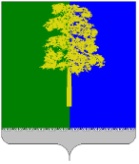 Муниципальное образование Кондинский районХанты-Мансийского автономного округа – ЮгрыАДМИНИСТРАЦИЯ КОНДИНСКОГО РАЙОНАПОСТАНОВЛЕНИЕВ соответствии с Законом Ханты-Мансийского автономного                        округа – Югры от 29 мая 2014 года № 42-оз «Об отдельных вопросах организации оценки регулирующего воздействия проектов нормативных правовых актов и экспертизы нормативных правовых актов                                         в Ханты-Мансийском автономном округе – Югре и о внесении изменения в статью 33.2 Закона Ханты-Мансийского автономного округа – Югры                      «О нормативных правовых актах Ханты-Мансийского автономного                     округа – Югры», в целях развития в Кондинском районе института оценки регулирующего воздействия, администрация Кондинского района постановляет:1. Внести в постановление администрации Кондинского района                           от 28 сентября 2015 года № 1213 «Об утверждении Порядка проведения оценки регулирующего воздействия проектов муниципальных нормативных правовых актов администрации Кондинского района и Думы Кондинского района, экспертизы принятых муниципальных нормативных правовых актов администрации Кондинского района и Думы Кондинского района» следующие изменения:1.1. Пункт 2 постановления изложить в следующей редакции: «2. Определить комитет экономического развития администрации Кондинского района уполномоченным органом на внедрение оценки регулирующего воздействия в муниципальном образовании Кондинский район и развитие процедур оценки регулирующего воздействия, экспертизы, выполнение функций нормативно-правового, информационного и методического обеспечения оценки регулирующего воздействия, подготовку заключений об оценке регулирующего воздействия по проектам муниципальных нормативных правовых актов Кондинского района, затрагивающих вопросы осуществления предпринимательской и иной экономической деятельности, а также подготовку заключений об экспертизе муниципальных нормативных правовых актов Кондинского района, затрагивающих вопросы осуществления предпринимательской, инвестиционной деятельности.».1.2. Приложение 1 к постановлению изложить в новой редакции (приложение).2. Обнародовать постановление в соответствии с решением Думы Кондинского района от 27 февраля 2017 года № 215 «Об утверждении Порядка опубликования (обнародования) муниципальных правовых актов и другой официальной информации органов местного самоуправления муниципального образования Кондинский район» и разместить на официальном сайте органов местного самоуправления Кондинского района Ханты-Мансийского автономного округа – Югры. 3. Постановление вступает в силу после его обнародования.ст/Банк документов/Постановления 2023Приложениек постановлению администрации районаот 20.11.2023 № 1236Порядокпроведения оценки регулирующего воздействия проектов муниципальных нормативных правовых актов администрации Кондинского района и Думы Кондинского района, экспертизы принятых муниципальных нормативных правовых актов администрации Кондинского района и Думы Кондинского района(далее - Порядок)Раздел I. Общие положения1.1. Порядок устанавливает процедуры и требования по организации и проведению оценки регулирующего воздействия проектов муниципальных нормативных правовых актов, затрагивающих вопросы осуществления предпринимательской, инвестиционной и иной экономической деятельности, экспертизы муниципальных нормативных правовых актов, при разработке проектов которых проводилась оценка регулирующего воздействия, затрагивающих вопросы осуществления предпринимательской, инвестиционной и иной экономической деятельности (далее - ОРВ, экспертиза).1.2. В Порядке используются следующие понятия и определения:регулирующий орган - орган администрации Кондинского района, структурное подразделение администрации Кондинского района, Дума Кондинского района, являющийся разработчиком концепции (идеи) предлагаемого правового регулирования, проекта нормативного правового акта, затрагивающего вопросы осуществления предпринимательской, инвестиционной и иной экономической деятельности, и осуществляющий функции по нормативно-правовому регулированию в соответствующей сфере деятельности;орган, осуществляющий экспертизу муниципальных нормативных правовых актов - орган администрации Кондинского района, структурное подразделение администрации Кондинского района, Дума Кондинского района, выполняющий функции по нормативному правовому регулированию в соответствующих сферах общественных отношений;уполномоченный орган - комитет экономического развития администрации Кондинского района, ответственный за внедрение ОРВ  в муниципальном образовании Кондинский район и развитие процедур ОРВ, экспертизы, выполняющий функции нормативно-правового, информационного и методического обеспечения ОРВ, подготавливающий заключения об ОРВ по проектам нормативных правовых актов, затрагивающих вопросы осуществления предпринимательской, и иной экономической деятельности, а также заключения об экспертизе нормативных правовых актов, затрагивающих вопросы осуществления предпринимательской, инвестиционной деятельности;публичные консультации - открытые обсуждения с заинтересованными лицами концепции (идеи) предлагаемого правового регулирования, проекта муниципального нормативного правового акта или муниципального нормативного правового акта, организуемые регулирующим органом, при проведении публичных консультаций на этапе формирования концепции (идеи) предлагаемого правового регулирования, процедур ОРВ, экспертизы;дополнительные публичные консультации при подготовке заключения - открытое обсуждение с заинтересованными лицами проекта муниципального нормативного правового акта (муниципального нормативного правового акта), организуемое уполномоченным органом при подготовке заключения об ОРВ, экспертизе;участники публичных консультаций - органы администрации Кондинского района, структурные подразделения администрации Кондинского района, за исключением регулирующих органов и органов, осуществляющих экспертизу муниципальных нормативных правовых актов, органы государственной власти, органы местного самоуправления городских и сельских поселений Кондинского района, организации, целью деятельности которых является защита и представление интересов субъектов предпринимательской и инвестиционной деятельности, экспертно-консультативные советы, иные совещательные органы, созданные при Главе Кондинского района, Думе Кондинского района, субъекты предпринимательской и инвестиционной деятельности, их ассоциации и союзы, научно-исследовательские, общественные и иные организации и лица, принимающие участие в публичных консультациях на этапе формирования концепции (идеи) предлагаемого правового регулирования, при проведении процедур ОРВ проектов нормативных правовых актов, экспертизы нормативных правовых актов;сводный отчет о результатах проведения ОРВ (результатах проведения экспертизы) (далее - сводный отчет) - документ, содержащий выводы по итогам проведения регулирующим органом или органом, осуществляющим экспертизу муниципальных нормативных правовых актов, исследования (оценки) эффективности предложенных вариантов правового регулирования или действующего правового регулирования;сводка предложений - документ, содержащий все комментарии, предложения и (или) замечания участников публичных консультаций по итогам их проведения на этапе формирования концепции (идеи) предлагаемого правового регулирования, процедур оценки регулирующего воздействия, экспертизы и результаты их рассмотрения регулирующим органом или органом, осуществляющим экспертизу;участники проведения ОРВ, экспертизы - регулирующий орган, орган, осуществляющий экспертизу нормативных правовых актов, уполномоченный орган и участники публичных консультаций, принимающие участие в публичных консультациях на этапе формирования концепции (идеи) предлагаемого правового регулирования, проведении ОРВ, экспертизы;проекты нормативных правовых актов, разрабатываемые в условиях внешнего санкционного давления - проекты муниципальных нормативных правовых актов, затрагивающие вопросы осуществления предпринимательской, инвестиционной и иной экономической деятельности, подготовленные регулирующим органом ‎во исполнение решений коллегиального, совещательного и консультативного органа, созданного в целях повышения оперативности, осуществления общего руководства и координации деятельности органов местного самоуправления муниципального образования Кондинский район и иных органов по обеспечению устойчивого развития экономики муниципального образования Кондинский район в условиях внешнего санкционного давления, направленные на обеспечение устойчивого развития экономики в условиях внешнего санкционного давления;проведение ОРВ в специальном порядке - порядок проведения процедуры ОРВ в отношении проектов нормативных правовых актов, разрабатываемых в условиях внешнего санкционного давления при котором не применяется    раздел IV Порядка, за исключением абзаца четырнадцатого пункта 4.13                раздела IV Порядка;портал проектов нормативных правовых актов - информационная система в информационно-телекоммуникационной сети «Интернет» по адресу: http://regulation.admhmao.ru, предназначенная для размещения регулирующим органом информации о проведении публичных консультаций на этапе формирования концепции (идеи) предлагаемого правового регулирования, публичных консультаций по проектам нормативных правовых актов и нормативным правовым актам при проведении процедур ОРВ, экспертизы.1.3. Согласование проектов муниципальных нормативных правовых актов уполномоченным органом на предмет необходимости проведения ОРВ                                          в отношении проекта муниципального нормативного правового акта либо проекта нормативного правового акта, разрабатываемого в условиях внешнего санкционного давления, на предмет возможности проведения в отношении него ОРВ в специальном порядке осуществляется путем проставления визы в справке согласования проекта муниципального нормативного правового акта. Регулирующий орган направляет в уполномоченный орган проект муниципального нормативного правового акта только на бумажном носителе, со справкой согласования, подписанной руководителем структурного подразделения, представившего проект.В случае отсутствия необходимости проведения ОРВ проекта муниципального нормативного правового акта уполномоченный орган проставляет в справке согласования визу, содержащую запись «ОРВ не требуется».При необходимости проведения ОРВ проекта муниципального нормативного правового акта уполномоченный орган проставляет в справке согласования визу, содержащую запись «Требуется ОРВ».В случае проведения ОРВ проекта муниципального нормативного правового акта уполномоченный орган проставляет в справке согласования визу, содержащую запись «ОРВ проведена, заключение положительное/отрицательное».При наличии положительного заключения уполномоченного органа о результатах проведения оценки регулирующего воздействия проект муниципального нормативного правового акта согласовывается. При наличии отрицательного заключения уполномоченного органа о результатах проведения оценки регулирующего воздействия проект муниципального нормативного правового акта не согласовывается до устранения замечаний, указанных в отрицательном заключении о результатах проведения ОРВ.При проведении ОРВ в специальном порядке уполномоченный орган: в листе согласования к проекту муниципального нормативного правового акта указывает информацию о проведении ОРВ, при этом:1) Согласовывает проект муниципального нормативного правового акта при наличии в нем (пояснительной записке к нему) информации о необходимости его разработки во исполнение решений коллегиального, совещательного и консультативного органа, созданного в целях повышения оперативности, осуществления общего руководства и координации деятельности органов местного самоуправления муниципального образования и иных органов по обеспечению устойчивого развития экономики муниципального образования в условиях внешнего санкционного давления, направленных на обеспечение устойчивого развития экономики в условиях внешнего санкционного давления, а также при отсутствии обоснованных предложений или замечаний уполномоченного органа, направленных на улучшение качества проекта муниципального нормативного правового акта.При согласовании уполномоченный орган проставляет в справке согласования визу, содержащую запись «ОРВ в специальном порядке» и указывает информацию о необходимости (отсутствии необходимости) проведения экспертизы нормативного правового акта в порядке, предусмотренном разделом VI Порядка, по истечении шести месяцев со дня вступления принятого нормативного правового акта в силу.2) Не согласовывает проект нормативного правового акта:при отсутствии в нем (пояснительной записке к нему) информации о необходимости его разработки во исполнение решений коллегиального, совещательного и консультативного органа, созданного в целях повышения оперативности, осуществления общего руководства и координации деятельности органов местного самоуправления муниципального образования и иных органов по обеспечению устойчивого развития экономики муниципального образования в условиях внешнего санкционного давления, направленных на обеспечение устойчивого развития экономики в условиях внешнего санкционного давления (при этом указывает информацию о необходимости проведения ОРВ в порядке, предусмотренном разделом IV Порядка);при отсутствии необходимости проведения ОРВ в порядке, предусмотренном разделом IV Порядка, и наличии обоснованных предложений или замечаний уполномоченного органа, направленных на улучшение качества проекта муниципального нормативного правового акта (при этом указывает информацию о необходимости доработки и повторного направления проекта на согласование).1.4. Подлежат процедуре ОРВ проекты муниципальных нормативных правовых актов:устанавливающие новые или изменяющие ранее предусмотренные муниципальными нормативными правовыми актами обязательные требования для субъектов предпринимательской и иной экономической деятельности, оценка соблюдения которых осуществляется в рамках муниципального контроля, привлечения к административной ответственности, предоставления лицензий и иных разрешений, аккредитации, иных форм оценки и экспертизы (далее - обязательные требования);устанавливающие новые или изменяющие ранее предусмотренные муниципальными нормативными правовыми актами обязанности для субъектов инвестиционной деятельности.1.5. В случае, если проведение процедуры ОРВ проекта муниципального нормативного правового акта не требуется, разработчик муниципального нормативного правового акта в пояснительной записке к проекту, направляемому на согласование в установленном порядке, приводит обоснования, по которым процедура ОРВ не проводилась.1.6. Уполномоченный орган в течение 3 рабочих дней согласовывает муниципальный нормативный правовой акт на предмет необходимости проведения ОРВ.1.7. В случае выявления регулирующим органом, положений, относящихся к предметной области ОРВ и при наличии в проекте муниципального нормативного правового акта положений, указанных                           в пункте 1.4 Порядка, проводится ОРВ проекта муниципального нормативного правового акта.1.8. Процедура ОРВ проектов муниципальных нормативных правовых актов осуществляется в целях выявления положений, вводящих избыточные обязанности, запреты и ограничения для субъектов предпринимательской и иной экономической деятельности или способствующих их введению, а также положений, способствующих возникновению необоснованных расходов субъектов предпринимательской и инвестиционной деятельности и бюджета Кондинского района.1.9. При проведении процедуры ОРВ и представления ее результатов обеспечивается право лиц, интересы которых затрагиваются предлагаемым правовым регулированием, на беспрепятственный доступ к объективной информации о существующей проблеме и возможных способах ее решения, в том числе путем введения предлагаемого правового регулирования.1.10. Процедура ОРВ проводится с учетом степени регулирующего воздействия положений, содержащихся в подготовленном регулирующим органом проекте муниципального нормативного правового акта:1.10.1. Высокая степень регулирующего воздействия - проект муниципального нормативного правового акта содержит положения, устанавливающие новые обязательные требования для субъектов предпринимательской и иной экономической деятельности, новые обязанности для субъектов инвестиционной деятельности.1.10.2. Средняя степень регулирующего воздействия - проект муниципального нормативного правового акта содержит положения, изменяющие ранее предусмотренные муниципальными нормативными правовыми актами обязательные требования для субъектов предпринимательской и иной экономической деятельности, обязанности для субъектов инвестиционной деятельности.1.10.3. Низкая степень регулирующего воздействия - проект муниципального нормативного правового акта не содержит положения, предусмотренные пунктом 1.4 раздела I Порядка, однако подлежит ОРВ в соответствии с разделом 1 Порядка.1.11. ОРВ проектов муниципальных нормативных правовых актов, экспертиза муниципальных нормативных правовых актов проводится в соответствии с Порядком, за исключением проектов муниципальных нормативных правовых актов и муниципальных нормативных правовых актов указанных в пункте 1.12 раздела I Порядка.1.12. ОРВ проектов муниципальных нормативных правовых актов, экспертиза муниципальных нормативных правовых актов не проводится в отношении проектов муниципальных нормативных правовых актов и муниципальных нормативных правовых актов, содержащих сведения, составляющие государственную тайну, или сведения конфиденциального характера, административных регламентов предоставления муниципальных услуг, проектов решений Думы Кондинского района, устанавливающих, изменяющих, приостанавливающих, отменяющих местные налоги и сборы, регулирующих бюджетные правоотношения, а также проектов муниципальных нормативных правовых актов, разработанных в целях ликвидации чрезвычайных ситуаций природного и техногенного характера на период действия режимов чрезвычайных ситуаций.Раздел II. Функции участников проведения ОРВ проектов муниципальных нормативных правовых актов, экспертизы муниципальных нормативных правовых актов2.1. Функции регулирующего органа, органа, осуществляющего ОРВ, экспертизу муниципальных нормативных правовых актов:проведение процедур ОРВ, экспертизы в соответствии с Порядком;проведение публичных консультаций на этапе формирования концепции (идеи) предлагаемого правового регулирования, публичных консультаций по проекту муниципального нормативного правового акта и муниципальному нормативному правовому акту;обеспечение поступления отзывов участников публичных  консультаций по проектам нормативных правовых актов или нормативным правовым актам в электронном виде с использованием сервисов Портала проектов нормативных правовых актов (http://regulation.admhmao.ru/);подготовка и направление в уполномоченный орган сводных отчетов, сводки предложений, а также иных документов, предусмотренных Порядком.2.2. Функции уполномоченного органа:рассмотрение и согласование проектов муниципальных нормативных правовых актов на предмет необходимости проведения ОРВ, возможности проведения ОРВ в специальном порядке;нормативно-правовое и информационно-методическое обеспечение ОРВ, экспертизы;контроль качества выполнения процедур ОРВ, экспертизы, в том числе подготовки сводных отчетов;рассмотрение проекта нормативного правового акта или нормативного правового акта, сводных отчетов, сводки предложений, а также иных документов, предусмотренных Порядком;подготовка заключений об ОРВ, экспертизе;формирование отчетности о развитии и результатах ОРВ, экспертизы в Кондинском районе;организация дополнительных публичных консультаций при подготовке заключений об ОРВ, экспертизе.Раздел III. Публичные консультации на этапе формирования концепции (идеи) предлагаемого правового регулирования3.1. В целях проведения качественного анализа альтернативных вариантов решения проблемы, выявленной в соответствующей сфере общественных отношений, регулирующий орган может проводить публичные консультации на этапе формирования концепции (идеи) предлагаемого правового регулирования с заинтересованными лицами в целях уточнения содержания имеющейся проблемы, определения вариантов ее решения, уточнения состава потенциальных адресатов предлагаемого правового регулирования и возможности возникновения у заинтересованных лиц необоснованных издержек в связи с его введением, а также в целях получения предложений о других возможных вариантах решения указанной проблемы.3.2. Проведение публичных консультаций на этапе формирования концепции (идеи) предлагаемого правового регулирования не является обязательным, решение о необходимости их проведения принимает регулирующий орган на основании Порядка.3.3. В случае принятия регулирующим органом решения о необходимости проведения публичных консультаций на этапе формирования концепции (идеи) предлагаемого правового регулирования регулирующий орган размещает на портале проектов нормативных правовых актов уведомление о публичных консультациях и опросный лист (приложение 1, 2 к Порядку), материалы, обосновывающие выбор варианта предлагаемого правового регулирования.3.4. Срок проведения публичных консультаций не может быть менее               6 рабочих дней со дня, следующего за днем размещения уведомления о публичных консультациях на портале проектов нормативных правовых актов.3.5. Одновременно с размещением уведомления о публичных консультациях на портале проектов нормативных правовых актов регулирующий орган извещает об их проведении субъектов предпринимательской, инвестиционной и иной экономической деятельности, интересы которых могут быть затронуты предлагаемым правовым регулированием, иные органы и организации, которые целесообразно привлечь к обсуждению. Одновременно с размещением уведомления о разработке предлагаемого правового регулирования на портале проектов нормативных правовых актов регулирующий орган извещает о проведении публичных консультаций субъектов предпринимательской, инвестиционной и иной экономической деятельности, интересы которых могут быть затронуты предлагаемым правовым регулированием, организации, представляющие интересы субъектов предпринимательской и иной экономической деятельности, в том числе с которыми заключены соглашения о взаимодействии при проведении ОРВ (экспертизы), иные органы и организации, которые целесообразно привлечь к обсуждению, исходя из содержания проблемы, цели и предмета регулирования.3.6. Позиции органов, организаций и лиц, указанных в пункте 3.5                раздела III Порядка, могут быть получены регулирующим органом также посредством проведения совещаний, заседаний экспертных групп, общественных советов и других совещательных и консультационных органов, проведения опросов представителей групп заинтересованных лиц, а также с использованием иных форм публичного обсуждения.3.7. Регулирующий орган обязан рассмотреть все поступившие в установленный в уведомлении о разработке предлагаемого правового регулирования срок комментарии, предложения и (или) замечания участников публичных консультаций, составить сводку предложений (приложение 3                   к Порядку) и разместить его на портале проектов нормативных правовых актов в срок не позднее 5 рабочих дней со дня окончания публичных консультаций. 3.8. По результатам рассмотрения предложений и (или) замечаний, поступивших в ходе публичных консультаций, регулирующий орган в течение 5 рабочих дней со дня окончания публичных консультаций принимает решение о подготовке проекта муниципального нормативного правового акта либо об отказе введения предлагаемого правового регулирования.3.9. Регулирующий орган размещает информацию о принятом решении об отказе от подготовки проекта муниципального нормативного правового акта на портале проектов нормативных правовых актов в течение 5 рабочих дней со дня окончания публичных консультаций, а также извещает органы, организации и лица, указанные в пункте 3.5 раздела III Порядка, которые ранее извещались о проведении публичных консультаций.3.10. Регулирующий орган подготавливает проект муниципального нормативного правового акта в течение 15 рабочих дней со дня принятия такого решения, а также извещает о принятом решении о подготовке проекта муниципального нормативного правового акта органы, организации  и лица, указанные в пункте 3.5 раздела III Порядка, которые ранее извещались о проведении публичных консультаций.Раздел IV. Проведение ОРВ, публичных консультаций по проектам муниципальных нормативных правовых актов4.1. В целях организации публичных консультаций по проекту муниципального нормативного правового акта регулирующий орган размещает на портале проектов нормативных правовых актов:4.1.1. Проект муниципального нормативного правового акта.4.1.2. Уведомление о проведении публичных консультаций по проекту муниципального нормативного правового акта (приложение 4 к Порядку).4.1.3. Перечень вопросов, предлагаемых к обсуждению, или опросный лист (приложение 5 к Порядку).4.1.4. Пояснительную записку к проекту муниципального нормативного правового акта (приложение 6 к Порядку).4.1.5. Сводный отчет (приложение 7 к Порядку).4.1.6. В случае, если проект нормативного правового акта изменяет действующие правовые акты Кондинского района - текст актуальных редакций правовых актов, в которых жирным шрифтом выделяются предлагаемые изменения, а нормы действующих правовых актов, подлежащие исключению, приводятся в зачеркнутом виде.4.1.7. Письма, заключения, протоколы, поручения, а также иные документы, связанные с принятием проекта нормативного правового акта.4.2. Регулирующий орган одновременно с размещением документов, указанных в пункте 4.1 раздела IV Порядка, письменно информирует о проведении публичных консультаций организации, представляющие интересы предпринимательского и инвестиционного сообщества, в том числе, с которыми заключены соглашения о взаимодействии при проведении ОРВ (экспертизы), а также иных лиц, интересы которых затронуты или могут быть затронуты предлагаемым правовым регулированием, исходя  из содержания проблемы, цели и предмета регулирования.4.3. Регулирующему органу дополнительно рекомендуется использовать такие формы проведения публичных консультаций, как открытые заседания общественно-консультативных органов, действующих при органах местного самоуправления Кондинского района, опросы заинтересованных лиц, в том числе проводимые на официальных сайтах органов местного самоуправления Кондинского района в информационно-телекоммуникационной сети «Интернет», а также на иных площадках в информационно-телекоммуникационной сети «Интернет», заседания экспертных групп, совещания с заинтересованными лицами.4.4. В сводном отчете указываются следующие сведения:4.4.1. Степень регулирующего воздействия проекта муниципального нормативного правового акта.4.4.2. Описание проблемы, на решение которой направлен предлагаемый способ регулирования, оценка негативных эффектов, возникающих в связи с наличием рассматриваемой проблемы (в том числе описание убытков в виде реального ущерба и упущенной выгоды).4.4.3. Анализ опыта решения аналогичных проблем в других муниципальных образованиях, региональный опыт в соответствующих сферах деятельности.4.4.4. Цели предлагаемого регулирования и их соответствие принципам правового регулирования.4.4.5. Описание предлагаемого регулирования и иных возможных способов решения проблемы.4.4.6. Основные группы субъектов предпринимательской, инвестиционной и иной экономической деятельности, иные заинтересованные лица, включая органы государственной власти и органы местного самоуправления, интересы которых будут затронуты предлагаемым правовым регулированием, оценка количества таких субъектов.4.4.7. Новые функции, полномочия, обязанности и права органов местного самоуправления или сведения об их изменении, а также порядок  их реализации.4.4.8. Оценка соответствующих расходов бюджета Кондинского района (возможных поступлений в него).4.4.9. Новые или изменяющие ранее предусмотренные муниципальными нормативными правовыми актами обязательные требования для субъектов предпринимательской и иной экономической деятельности, обязанности для субъектов инвестиционной деятельности, а также порядок организации их соблюдения и исполнения.4.4.10. Оценка расходов и доходов субъектов предпринимательской и иной экономической деятельности, связанных с необходимостью соблюдения установленных обязательных требований, обязанностей либо изменением содержания таких обязательных требований и обязанностей.4.4.11. Риски решения проблемы предложенным способом регулирования и риски негативных последствий.4.4.12. Индикативные показатели, программы мониторинга и иные способы (методы) оценки достижения заявленных целей регулирования.4.4.13. Предполагаемая дата вступления в силу проекта муниципального нормативного правового акта, необходимость установления переходных положений (переходного периода), эксперимента, а также внесения изменений в действующие нормативные правовые акты и сроки разработки соответствующих проектов нормативных правовых актов.4.4.14. Описание методов контроля эффективности избранного способа достижения цели регулирования.4.4.15. Организационно-технические, методологические, информационные и иные мероприятия, необходимые для достижения заявленных целей регулирования.4.4.16. Анализ регулируемых проектом муниципального нормативного правового акта отношений, обуславливающих необходимость проведения ОРВ.4.4.17. Иные сведения, которые, по мнению регулирующего органа, позволяют оценить обоснованность предлагаемого регулирования.4.5. В сводном отчете для проектов муниципальных нормативных правовых актов с высокой и средней степенью регулирующего воздействия, указываются все сведения, предусмотренные пунктом 4.4 раздела IV Порядка.В сводном отчете для проектов муниципальных нормативных правовых актов с низкой степенью регулирующего воздействия, указываются сведения, предусмотренные подпунктами 4.4.1, 4.4.2, 4.4.4, 4.4.5, 4.4.6, 4.4.11, 4.4.13, 4.4.16, 4.4.17 пункта 4.4 раздела IV Порядка.4.6. Сводный отчет формирует регулирующий орган и подписывает руководитель или заместитель руководителя регулирующего органа, ответственного за подготовку проекта муниципального нормативного правового акта.4.7. Отсутствие у регулирующего органа исчерпывающих сведений о круге лиц, интересы которых затронуты или могут быть затронуты предлагаемым проектом муниципального нормативного правового акта правовым регулированием, не является основанием для отказа от рассылки уведомлений о проведении публичных консультаций.4.8. Проведение публичных консультаций начинается одновременно с даты размещения регулирующим органом на портале проектов нормативных правовых актов проекта муниципального нормативного правового акта и документов, указанных в пункте 4.1 раздела IV Порядка.4.9. Срок проведения публичных консультаций устанавливает регулирующий орган с учетом степени регулирующего воздействия положений, содержащихся в проекте муниципального нормативного правового акта, но не может составлять менее:4.9.1. 20 рабочих дней - для проектов муниципальных нормативных правовых актов, содержащих положения, имеющие высокую степень регулирующего воздействия.4.9.2. 15 рабочих дней - для проектов муниципальных нормативных правовых актов, содержащих положения, имеющие среднюю степень регулирующего воздействия.4.9.3. 10 рабочих дней - для проектов муниципальных нормативных правовых актов, содержащих положения, имеющие низкую степень регулирующего воздействия.4.10. По результатам публичных консультаций регулирующим органом составляется сводка предложений (приложение 3 к Порядку), содержащая информацию об учете либо отклонении мнения участников публичных консультаций и аргументированную позицию регулирующего органа по всем полученным мнениям участников публичных консультаций.В сводке предложений указывается автор и содержание предложения, результат его рассмотрения (предполагается ли использовать данное предложение при разработке проекта муниципального нормативного правового акта; в случае отказа от использования предложения указываются причины принятия такого решения).Также в сводке предложений указывается перечень органов и организаций или лиц, которым были направлены уведомления о проведении публичных консультаций в соответствии с пунктом 4.2 раздела IV Порядка.В случае поступления в адрес регулирующего органа в течение срока проведения публичных консультаций менее двух замечаний или предложений их участников, направленных на совершенствование правового регулирования в рассматриваемой сфере, на исключение из проекта нормативного правового акта положений, вводящих избыточные обязанности, запреты и ограничения для субъектов предпринимательской, и иной экономической деятельности или способствующих их введению, а также положений, способствующих возникновению необоснованных расходов субъектов предпринимательской, и иной экономической деятельности и бюджета Кондинского района либо содержащих информацию о концептуальном одобрении текущей редакции проекта нормативного правового акта, регулирующий орган проводит дополнительные публичные консультации в соответствии с процедурами, установленными Порядком.4.11. По результатам рассмотрения предложений, полученных в ходе проведения публичных консультаций, сводный отчет, проект нормативного правового акта и пояснительную записку дорабатывает регулирующий орган, после чего размещает указанные документы вместе со сводкой предложений на портале проектов нормативных правовых актов не позднее 10 рабочих дней со дня окончания публичных консультаций.Регулирующий орган в срок, указанный в абзаце первом настоящего пункта письменно информирует участников публичных консультаций о результатах рассмотрения их предложений и (или) замечаний.4.12. В случае несогласия с поступившим от участника публичных консультаций предложением или замечанием на проект муниципального нормативного правового акта регулирующий орган обязан до направления документов, указанных в пункте 4.13 раздела IV Порядка, в уполномоченный орган, обеспечить урегулирование разногласий с указанным участником публичных консультаций в порядке, установленном уполномоченным органом.Решение, принятое по результатам урегулирования разногласий, является обязательным приложением к документам, указанным в пункте 4.13 раздела IV Порядка и подлежит исполнению.4.13. Не позднее срока, указанного в пункте 4.11 раздела IV Порядка, регулирующий орган направляет в уполномоченный орган для подготовки заключения об ОРВ:проект муниципального нормативного правового акта;пояснительную записку к проекту муниципального нормативного правового акта;сводный отчет;сводку предложений с приложением копий писем, направленных в адрес участников публичных консультаций о результатах рассмотрения их предложений и (или) замечаний к проекту муниципального нормативного правового акта и сводному отчету;документы (копии писем) об урегулировании разногласий с участниками публичных консультаций (при наличии);в случае, если проект нормативного правового акта изменяет действующие правовые акты Кондинского района - текст актуальных редакций правовых актов, в которых жирным шрифтом выделяются предлагаемые изменения, а нормы действующих правовых актов, подлежащие исключению, приводятся в зачеркнутом виде.В пояснительной записке к проекту муниципального нормативного правового акта должны содержаться:сведения о проблеме, на решение которой направлено предлагаемое проектом муниципального нормативного правового акта правовое регулирование, оценка негативных эффектов от наличия данной проблемы;описание субъектов предпринимательской и иной деятельности, интересы которых будут затронуты предлагаемым проектом муниципального нормативного правового акта правовым регулированием;описание новых (изменяемых) обязательных требований для субъектов предпринимательской и иной экономической деятельности, обязанностей для субъектов инвестиционной деятельности (в отношении проектов муниципальных нормативных правовых актов,  имеющих высокую или среднюю  степень регулирующего воздействия);оценка расходов и доходов субъектов предпринимательской и иной экономической деятельности, связанных с необходимостью соблюдать требования предлагаемого проектом муниципального нормативного правового акта правового регулирования (в отношении проектов муниципальных нормативных правовых актов, имеющих высокую или среднюю  степень регулирующего воздействия);оценка рисков невозможности решения проблемы предложенным способом, рисков непредвиденных негативных последствий;сведения о разработке проекта муниципального нормативного правового акта во исполнение решений коллегиального, совещательного и консультативного органа, созданного в целях повышения оперативности, осуществления общего руководства и координации деятельности органов местного самоуправления муниципального образования и иных органов по обеспечению устойчивого развития экономики муниципального образования в условиях внешнего санкционного давления (в отношении проектов муниципальных нормативных правовых актов, разрабатываемых в условиях внешнего санкционного давления).Раздел V. Подготовка заключения5.1. Уполномоченный орган готовит заключение об ОРВ (приложение 8                     к Порядку) в течение 10 рабочих дней с даты поступления документов, указанных в пункте 4.13 раздела IV Порядка, от регулирующего органа.После получения документов для подготовки заключения об ОРВ уполномоченный орган осуществляет проверку полноты и комплектности представленных документов, полноты и качества заполнения сводного отчета в соответствии с требованиями пунктов 4.4-4.6 раздела IV Порядка, оценку соответствия процедур, проведенных регулирующим органом настоящему Порядку.После установления соответствия проведенной регулирующим органом ОРВ требованиям настоящего Порядка, уполномоченный орган осуществляет подготовку заключения об ОРВ и направляет его в регулирующий орган через единый программный продукт «Система автоматизации делопроизводства и электронного документооборота «Дело» (далее - СЭД) с использованием электронной подписи.Уполномоченный орган вправе возвратить представленные документы без заключения об ОРВ в течение 5 рабочих дней с даты их поступления, если уполномоченным органом сделан вывод о несоблюдении регулирующим органом требований настоящего Порядка, в том числе представления неполного пакета документов, несоответствие сводного отчета критериям качества его заполнения, установленным уполномоченным органом.5.2. При подготовке заключения об ОРВ уполномоченный орган:5.2.1. Оценивает:соответствие процедур, проведенных регулирующим органом, требованиям Порядка; обоснованность и соразмерность решения проблемы предлагаемым способом правового регулирования.5.2.2. Рассматривает:проект муниципального нормативного правового акта на предмет:наличия (отсутствия) в нем положений, вводящих избыточные обязанности, запреты и ограничения для субъектов предпринимательской и иной экономической деятельности или способствующих их введению, а также положений, способствующих возникновению необоснованных расходов субъектов предпринимательской и иной экономической деятельности и бюджета муниципального образования Кондинский район; проект муниципального нормативного правового акта, устанавливающего новые или изменяющего ранее предусмотренные муниципальным нормативными правовыми актами обязательные требования на предмет оценки соответствия положениям о сроках действия нормативного правового акта и принципам установления и оценки применения обязательных требований, определенным Федеральным законом от 31 июля 2020 года № 247-ФЗ «Об обязательных требованиях в Российской Федерации» (далее - Федеральный закон от 31 июля 2020 года № 247-ФЗ);5.2.3. Рассматривает сводный отчет на предмет оценки:качества исполнения процедур регулирующим органом;установления обоснованности содержащихся в сводном отчете выводов регулирующего органа относительно вводимого проектом муниципального нормативного правового акта правового регулирования, а также учета позиций участников публичных консультаций.5.2.4. Рассматривает сводку предложений, пояснительную записку на предмет наличия в них информации, предусмотренной пунктом 4.10 раздела IV Порядка;проводит дополнительные публичные консультации в случае необходимости получения дополнительной информации о существовании проблемы или о возможных способах ее решения.5.3. В случае соответствия проведенной регулирующим органом процедуры ОРВ требованиям Порядка и отсутствия замечаний к проекту муниципального нормативного правового акта, к качеству подготовки сводного отчета, сводки предложений и пояснительной записки к проекту муниципального нормативного правового акта, уполномоченный орган в срок, указанный в пункте 5.1 раздела V Порядка, направляет в регулирующий орган положительное заключение об ОРВ.5.4. В случае несоответствия проведенной регулирующим органом процедуры ОРВ требованиям Порядка, наличия замечаний к проекту муниципального нормативного правового акта, в том числе о несоответствии проекта муниципального нормативного правового акта, устанавливающего новые или изменяющего ранее предусмотренные муниципальными нормативными правовыми актами обязательные требования, положениям о сроках действия муниципального нормативного правового акта и принципам установления и оценки применения обязательных требований, определенным Федеральным законом от 31 июля 2020 года № 247-ФЗ, к качеству подготовки сводного отчета, сводки предложений и пояснительной записки к проекту муниципального нормативного правового акта уполномоченный орган в срок, указанный в пункте 5.1 раздела V Порядка, направляет отрицательное заключение об оценке регулирующего воздействия, в котором отражает вывод о необходимости повторного проведения процедур, предусмотренных Порядком, начиная с невыполненной или выполненной ненадлежащим образом процедуры, с последующей доработкой и повторным направлением в уполномоченный орган документов, предусмотренных пунктом 4.13 раздела IV Порядка.Кроме того, в заключении об ОРВ проекта нормативного правового акта указываются мнение уполномоченного органа относительно обоснований выбора предлагаемого регулирующим органом варианта правового регулирования, поступившие предложения или замечания от участников публичных консультаций, а также выявленные в проекте нормативного правового акта положения, вводящие избыточные обязанности, запреты  и ограничения для субъектов предпринимательской и иной экономической деятельности, способствующие возникновению необоснованных расходов указанных субъектов и бюджета Кондинского района, а также отражается информация о предполагаемых (альтернативных) способах правового регулирования, а также возможных издержках и выгодах предполагаемых адресатов указанного регулирования, включая анализ косвенного воздействия на смежные сферы общественных отношений, с учетом требуемых материальных, временных, трудовых затрат на его введение, рекомендации об отмене (признании утратившим силу) муниципального нормативного правового акта, содержащего обязательные требования.В случае получения по итогам публичных консультаций менее двух замечаний или предложений их участников, направленных на совершенствование правового регулирования в рассматриваемой сфере, на исключение из проекта нормативного правового акта положений, вводящих избыточные обязанности, запреты и ограничения для субъектов предпринимательской и иной экономической  деятельности или способствующих их введению, а также положений, способствующих возникновению необоснованных расходов субъектов предпринимательской и иной деятельности и бюджета Кондинского района либо содержащих информацию о концептуальном одобрении текущей редакции проекта нормативного правового акта, в заключении об ОРВ указывается, что публичные консультации были организованы некачественно, при этом уполномоченный орган возвращает проект нормативного правового акта регулирующему органу для проведения дополнительных публичных консультаций.В случае наличия обоснованных предложений или замечаний уполномоченного органа, направленных на улучшение качества проекта нормативного правового акта, они также включаются в заключение об ОРВ.5.5. В случае, если замечания, представленные уполномоченным органом в заключении об ОРВ, регулирующий орган считает необоснованными, то инициирует проведение дополнительных согласительных процедур в форме совместных консультаций или совещаний, результаты которых оформляет протоколом.Решение, принятое по результатам урегулирования разногласий, является обязательным для исполнения.5.6. После устранения замечаний уполномоченного органа регулирующий орган повторно направляет доработанные документы на согласование в уполномоченный орган, который в течение 10 рабочих дней с даты их поступления дает заключение об ОРВ, и направляет его в регулирующий орган через СЭД с использованием электронной подписи.5.7. Заключение об ОРВ подлежит опубликованию регулирующим органом на портале проектов нормативных правовых актов не позднее                        3 рабочих дней со дня его подписания.5.8. Регулирующий орган в течение 3 рабочих дней со дня официального опубликования нормативного правового акта размещает его на портале проектов нормативных правовых актов.Раздел VI. Порядок проведения экспертизы муниципальных нормативных правовых актов6.1. Экспертиза проводится в отношении муниципальных нормативных правовых актов, затрагивающих вопросы осуществления предпринимательской и инвестиционной деятельности в целях выявления в них положений:6.1.1. содержащих избыточные обязанности, запреты и ограничения для субъектов предпринимательской и инвестиционной деятельности;6.1.2. предусматривающих необоснованные расходы субъектов предпринимательской и инвестиционной деятельности и бюджета муниципального образования. 6.2. Перечень нормативных правовых актов, затрагивающих вопросы осуществления предпринимательской и инвестиционной деятельности, подлежащих экспертизе, определяется планом, утверждаемым ежегодно не позднее 25 января текущего года уполномоченным органом, с учетом предложений органа, осуществляющего экспертизу муниципальных нормативных правовых актов, и участников публичных консультаций.Срок публичного обсуждения проекта плана проведения экспертиз составляет не менее 20 рабочих дней со дня его размещения уполномоченным органом на портале проектов нормативных правовых актов.Утвержденный план проведения экспертиз размещает уполномоченный орган на портале проектов нормативных правовых актов.6.3. В целях организации публичных консультаций по муниципальному нормативному правовому акту орган, осуществляющий экспертизу, размещает на портале проектов нормативных правовых актов:6.3.1. Муниципальный нормативный правовой акт в редакции, действующей на дату размещения.6.3.2. Уведомление о проведении публичных консультаций по муниципальному нормативному правовому акту (приложение 9 к Порядку).6.3.3. Перечень вопросов, предлагаемых к обсуждению, или опросный лист (приложение 10 к Порядку).6.3.4. Пояснительную записку к муниципальному нормативному правовому акту (приложение 6 к Порядку).6.3.5. Сводный отчет (приложение 11 к Порядку).6.3.6. Письма, заключения, протоколы, поручения, а также иные документы, связанные с принятием нормативного правового акта.6.4. Публичные консультации проводятся в течение 25 рабочих дней со дня, установленного для начала экспертизы.6.5. Орган, осуществляющий экспертизу муниципальных нормативных правовых актов, одновременно с размещением документов, указанных в пункте 6.3 раздела VI Порядка, письменно информирует о проведении публичных консультаций организации, представляющие интересы предпринимательского и инвестиционного сообщества, в том числе с которыми заключены соглашения о взаимодействии при проведении ОРВ (экспертизы), а также иных лиц, интересы которых затронуты правовым регулированием.6.6. Органу, осуществляющему экспертизу, дополнительно рекомендуется использовать такие формы проведения публичных консультаций, как открытые заседания общественно-консультативных органов, действующих при органах местного самоуправления Кондинского района, опросы заинтересованных лиц, в том числе проводимые на официальных сайтах органов местного самоуправления Кондинского района                            Ханты-Мансийского автономного округа – Югры в информационно-телекоммуникационной сети «Интернет», а также на иных площадках в информационно-телекоммуникационной сети «Интернет», заседания экспертных групп, совещания с заинтересованными лицами.6.7. Сводный отчет формирует орган, осуществляющий экспертизу, и подписывает руководитель или заместитель руководителя органа власти, осуществляющего экспертизу.6.8. Проведение публичных консультаций начинается одновременно с даты размещения органом, осуществляющим экспертизу, на портале проектов нормативных правовых актов нормативного правового акта и документов, указанных в пункте 6.3 раздела VI Порядка.6.9. Результаты публичных консультаций оформляются сводкой предложений, содержащим информацию об учете, либо отклонении предложений и (или) замечаний участников публичных консультаций и аргументированную позицию органа, осуществляющего экспертизу, по всем полученным мнениям участников публичных консультаций.В сводке предложений указываются автор и содержание предложения и (или) замечания, результат его рассмотрения (предполагается ли использовать полученные предложения, замечания при внесении изменений в нормативный правовой акт; в случае отказа от использования предложений и (или) замечаний указываются причины принятия такого решения).Также в сводке предложений указывается перечень органов и организаций или лиц, которым были направлены уведомления о проведении публичных консультаций в соответствии с пунктом 6.5 раздела VI Порядка.В случае поступления в адрес органа, осуществляющего экспертизу, в течение срока проведения публичных консультаций менее 2 замечаний или предложений их участников, направленных на совершенствование правового регулирования в рассматриваемой сфере, на исключение из нормативного правового акта положений, вводящих избыточные обязанности, запреты и ограничения для субъектов предпринимательской и инвестиционной деятельности или способствующих их введению, а также положений, способствующих возникновению необоснованных расходов субъектов предпринимательской и инвестиционной деятельности и бюджета Кондинского района либо содержащих информацию о концептуальном одобрении текущей редакции нормативного правового акта, орган, осуществляющий экспертизу, проводит дополнительные публичные консультации в соответствии с последовательностью процедур, установленных Порядком.6.10. По результатам рассмотрения предложений, полученных в ходе проведения публичных консультаций, сводный отчет, сводку предложений и (или) пояснительную записку дорабатывает орган, осуществляющий экспертизу, после чего размещает указанные документы вместе со сводкой предложений на портале проектов нормативных правовых актов  не позднее                10 рабочих дней со дня окончания публичных консультаций и направляет в уполномоченный орган для подготовки заключения об экспертизе.Орган, осуществляющий экспертизу, письменно информирует участников публичных консультаций о результатах рассмотрения их предложений и (или) замечаний.6.11. В случае несогласия с поступившим от участника публичных консультаций предложением или замечанием по муниципальному нормативному правовому акту, сводному отчету или пояснительной записке орган власти, осуществляющий экспертизу, обязан до направления документов, указанных в пункте 6.12 раздела VI Порядка, в уполномоченный орган, обеспечить урегулирование разногласий с указанным участником публичных консультаций в порядке, установленном уполномоченным органом.Решение, принятое по результатам урегулирования разногласий, является обязательным приложением к документам, указанным в пункте 6.12 раздела VI Порядка, и подлежит исполнению.6.12. Не позднее срока, указанного в пункте 6.10 раздела VI Порядка, орган власти, осуществляющий экспертизу, направляет в уполномоченный орган для подготовки заключения об экспертизе:6.12.1. Муниципальный нормативный правовой акт в редакции, действующей на дату размещения.6.12.2. Пояснительную записку к муниципальному нормативному правовому акту.6.12.3. Сводный отчет.6.12.4. Сводку предложений с приложением копий писем, направленных в адрес участников публичных консультаций о результатах рассмотрения их предложений и (или) замечаний к муниципальному нормативному правовому акту, сводному отчету и пояснительной записке.6.12.5. Документы (копии писем) об урегулировании разногласий с участниками публичных консультаций (при наличии).6.13. В пояснительной записке к муниципальному нормативному правовому акту орган, осуществляющий экспертизу, указывает сведения, предусмотренные абзацами 7-12 пункта 4.13 раздела IV Порядка.6.14. Уполномоченный орган готовит заключение об экспертизе по форме (приложение 12 к Порядку) в течение 10 рабочих дней с даты поступления документов, указанных в пункте 6.12 Порядка.Экспертиза проводится с учетом процедур, указанных в пунктах 5.2 - 5.8 раздела V Порядка.Дополнительно к действиям, указанным в пункте 5.2 раздела V Порядка уполномоченный орган осуществляет оценку достижения или недостижения целей введения регулирования (в отношении муниципальных нормативных правовых актов, при разработке проектов которых проводилась ОРВ).6.15. Экспертиза проводится также при разработке изменений в муниципальные нормативные правовые акты в случае, если ранее экспертиза этих муниципальных нормативных правовых актов или ОРВ проектов муниципальных нормативных правовых актов не проводилась.6.16. Экспертиза, проводимая в соответствии с пунктом 6.15 раздела VI Порядка, осуществляется одновременно с ОРВ проекта муниципального нормативного правового акта, вносящего изменения в действующий муниципальный нормативный правовой акт.6.17. В случае выявления в муниципальном нормативном правовом акте положений, указанных в пункте 6.1 раздела VI Порядка, регулирующий орган, осуществляющий экспертизу муниципальных нормативных правовых актов, в течение 5 рабочих дней с даты получения заключения об экспертизе уполномоченного органа обеспечивает принятие одного из следующих решений:о внесении изменений в муниципальный нормативный правовой акт;о признании утратившим силу муниципального нормативного правового акта либо о принятии нового муниципального нормативного правового акта;о сохранении действующего правового регулирования.6.18. Сведения о принятом решении орган, осуществляющий экспертизу муниципальных нормативных правовых актов, направляет в уполномоченный орган в течение 5 рабочих дней со дня принятия решения, указанного                           в пункте 6.17 раздела VI Порядка.В случае, если принято решение о внесении изменений в нормативный правовой акт, о признании утратившим силу нормативного правового акта либо о принятии нового нормативного правового акта, указываются планируемые сроки разработки соответствующих проектов нормативных правовых актов.6.19. Сведения о принятом муниципальном нормативном правовом акте, указанном в пункте 6.18 раздела VI Порядка, орган, осуществляющий экспертизу муниципальных нормативных правовых актов, направляет в уполномоченный орган в течение 5 рабочих дней со дня его принятия.Приложение 1 к ПорядкуУведомление о проведении публичных консультаций по обсуждению концепции (идеи) предлагаемого правового регулированияНастоящим ____________________________________________________ (наименование регулирующего органа)извещает о начале публичных консультаций по обсуждению концепции (идеи) предлагаемого правового регулирования __________________________________________________________________(краткое изложение концепции (идеи) предлагаемого правового регулирования)Предложения принимаются по адресу: _____________________________,а также по адресу электронной почты: ___________________________________.Контактное лицо по вопросам проведения публичных консультаций:____________________________________________________________________(должность, Ф.И.О., контактный телефон)Сроки приема предложений: с «___»______ ____года по «___»_______ ___года.Место размещения уведомления о проведении публичных консультаций по обсуждению концепции (идеи) предлагаемого правового регулирования в информационно-телекоммуникационной сети «Интернет»: ___________________________________________________________________.Все поступившие предложения будут рассмотрены не позднее «____»__________ _____ года. Свод предложений будет размещен на портале проектов нормативных правовых актов, а участники публичных консультаций письменно проинформированы о результатах рассмотрения их мнений.1. Обоснование необходимости предлагаемого правового регулирования, включая описание проблемы, на решение которой направлено предлагаемое правовое регулирование:(место для текстового описания)2. Цели предлагаемого правового регулирования:(место для текстового описания)3. Круг лиц, на которых будет распространено предлагаемое правовое регулирование:(место для текстового описания)4. Действующие нормативные правовые акты, поручения, другие решения, из которых вытекает необходимость разработки предлагаемого правового регулирования:(место для текстового описания)К уведомлению прилагаются:Приложение 2 к ПорядкуТиповая форма опросного листа при проведении публичных консультацийпо обсуждению концепции (идеи) предлагаемого правового регулированияПриложение 3 к ПорядкуФорма сводки предложенийпо итогам проведения публичных консультацийВ соответствии с пунктом 2.1 раздела II Порядка проведения оценки регулирующего воздействия проектов муниципальных нормативных правовых актов администрации Кондинского района и Думы Кондинского района, экспертизы принятых муниципальных нормативных правовых актов администрации Кондинского района и Думы Кондинского района, утвержденным постановлением администрации Кондинского района                    от 28 сентября 2015 года № 1213, _____________________________________________(наименование регулирующего органа, органа власти,осуществляющего экспертизу нормативных правовыхактов)в период с «__» ________ 20___ года по «___» ________ 20__ года проведены публичные консультации по ____________________________________________________________________(информация о концепции (идее) предлагаемого правового регулирования, наименование (проекта) муниципального нормативного правового акта, муниципального нормативного правового акта, по которому проведены публичные консультации)Извещения о проведении публичных консультаций были направлены:1. __________________________________________________________________;2. __________________________________________________________________;3. __________________________________________________________________;4. __________________________________________________________________;5. __________________________________________________________________.При проведении публичных консультаций получены отзывы от:1. __________________________________________________________________;2. __________________________________________________________________;3. __________________________________________________________________;4. __________________________________________________________________;5. __________________________________________________________________.Результаты публичных консультаций и позиция регулирующего органа (органа власти, осуществляющего экспертизу муниципальных нормативных правовых актов) отражены в таблице результатов публичных консультаций.Таблица результатов публичных консультацийПриложения:1. Копии отзывов участников публичных консультаций.2. Копии писем, направленных в адрес участников публичных консультаций  о результатах рассмотрения их мнений.Приложение 4 к Порядку Уведомлениео проведении публичных консультаций по проекту муниципального нормативного правового акта Настоящим _____________________________________________________(наименование регулирующего органа)извещает о начале обсуждения предлагаемого правового регулирования и сборе предложений заинтересованных лиц по проекту ____________________________________________________________________(наименование проекта муниципального нормативного правового акта)Предложения принимаются по адресу: _____________________________,                а также по адресу электронной почты: ___________________________________.Предложения принимаются на портале проектов нормативных правовых актов по ссылке: ______________________________, а также по адресу электронной почты:____________________________________________________________ (приводится адрес электронной почты разработчика, указанный в реквизитах официального бланка разработчика) либо по адресу ___________________________________________________________(приводится почтовый адрес разработчика)Контактное лицо по вопросам проведения публичных консультаций:____________________________________________________________________________(должность, Ф.И.О., контактный телефон)Сроки приема предложений: с «__»____ ____ года по «___»_______ _____года.Место размещения уведомления о проведении публичных консультаций по проекту муниципального нормативного правового акта в информационно-телекоммуникационной сети «Интернет»: _______________________________.Все поступившие предложения будут рассмотрены не позднее «____»__________ _____ года. Сводка предложений будет размещен на портале проектов нормативных правовых актов, а участники публичных консультаций письменно проинформированы о результатах рассмотрения их мнений.К уведомлению прилагаются:Приложение 5 к ПорядкуТиповая формаопросного листа при проведении публичных консультацийв рамках оценки регулирующего воздействия по проекту нормативного правового актаКонтактная информацияНаименование организации ________________________________________________________Сферу деятельности организации ___________________________________________________Ф.И.О. контактного лица __________________________________________________________Номер контактного телефона ______________________________________________________Адрес электронной почты _________________________________________________________Приложение 6 к ПорядкуФорма пояснительной записки к проекту муниципального нормативного правового актаНастоящий проект разработан в соответствии с:(место для текстового описания)1. Сведения о проблеме, на решение которой направлено предлагаемое проектом муниципального нормативного правового акта правовое регулирование, оценка негативных эффектов от наличия данной проблемы:(место для текстового описания)2. Описание субъектов предпринимательской и иной экономической деятельности, интересы которых будут затронуты предлагаемым проектом нормативного правового акта правовым регулированием (их количественная оценка):(место для текстового описания)3. Основные группы субъектов предпринимательской и инвестиционной деятельности, иные заинтересованные лица, включая органы государственной власти, органы местного самоуправления, интересы которых затрагиваются регулированием, установленным муниципальным нормативным правовым актом, и их количественная оценка:(место для текстового описания)4. Описание новых (изменяемых) обязательных требований для субъектов предпринимательской и иной экономической деятельности, обязанностей, запретов для субъектов предпринимательской и инвестиционной деятельности, ответственности за нарушение нормативных правовых актов администрации Кондинского района и Думы Кондинского района, затрагивающих вопросы осуществления предпринимательской и иной экономической деятельности:(место для текстового описания)5. Оценка расходов субъектов предпринимательской и иной экономической деятельности, связанных с необходимостью соблюдать требования устанавливаемого проектом нормативного правового акта правового регулирования:(место для текстового описания)6. Оценка рисков невозможности решения проблемы предложенным способом, рисков непредвиденных негативных последствий:(место для текстового описания)Приложение 7 к ПорядкуФорма сводного отчета о результатах проведения оценки регулирующего воздействия проекта муниципального нормативного правового акта1. Общая информация2. Степень регулирующего воздействия проекта нормативного правового акта, анализ регулируемых проектом нормативного правового акта отношений, обуславливающих необходимость проведения ОРВ 3. Описание проблемы, на решение которой направлен предлагаемый способ регулирования, оценка негативных эффектов, возникающих в связи с наличием рассматриваемой проблемы4. Опыт решения аналогичных проблем в других субъектах Российской Федерации, в том числе в автономном округе5. Цели предлагаемого регулирования и их соответствие принципам правового регулирования, программным документам Президента Российской Федерации, Правительства Российской Федерации, Ханты-Мансийского автономного округа – Югры 6. Описание предлагаемого регулирования и иных возможных способов решения проблемы6.1. Перечень нормативных положений акта (заполняется для проектов нормативных правовых актов, указанных в пунктах 2.3.4, 2.3.5 сводного отчета)7. Основные группы субъектов предпринимательской и инвестиционной деятельности, иные заинтересованные лица, включая органы государственной власти, интересы которых будут затронуты предлагаемым правовым регулированием, оценка количества таких субъектов8. Новые функции, полномочия, обязанности и права органов местного самоуправления Кондинского района, или сведения об их изменении, а также порядок их реализации9. Оценка соответствующих расходов (возможных поступлений) бюджета Кондинского района1 Указывается прогнозное значение количественной оценки расходов (возможных поступлений) на 5 лет2Информация приводится отдельно по каждому органу, указанному в разделе 8 сводного отчета10. Новые преимущества, а также новые или изменяемые ранее предусмотренные обязательные требования для субъектов предпринимательской и иной экономической деятельности, обязанности, запреты или ограничения для субъектов предпринимательской и инвестиционной деятельности, ответственность за нарушение нормативных правовых администрации Кондинского района и Думы Кондинского района, а также порядок организации их исполнения (соблюдения), оценка расходов и доходов субъектов предпринимательской и иной экономической деятельности, связанных с необходимостью исполнения (соблюдения) установленных обязательных требований, обязанностей или ограничений либо изменением содержания таких обязательных требований, обязанностей и ограничений  1 Заполняется для проектов нормативных правовых актов с высокой и средней степенью регулирующего воздействия11. Риски решения проблемы предложенным способом регулирования и риски негативных последствий, а также описание методов контроля эффективности избранного способа достижения целей регулирования12. Индикативные показатели, программы мониторинга и иные способы (методы) оценки достижения заявленных целей регулирования13. Предполагаемая дата вступления в силу проекта нормативного правового акта, необходимость установления переходных положений (переходного периода), эксперимента, а также внесения изменений в действующие нормативные правовые актыУказание (при наличии) на приложения.Руководитель регулирующего органа или его заместитель____________________________________    ________________        _______________             (инициалы, фамилия)                                    (дата)                            (подпись)Приложение 8 к ПорядкуФормазаключения об оценке регулирующего воздействия проекта муниципального нормативного правового актаКомитет экономического развития администрации Кондинского района (далее - уполномоченный орган) в соответствии с пунктом 2.2 раздела II Порядка проведения оценки регулирующего воздействия проектов муниципальных нормативных правовых актов администрации Кондинского района и Думы Кондинского района, экспертизы принятых муниципальных нормативных правовых актов администрации Кондинского района и Думы Кондинского района, утвержденного постановлением администрации Кондинского района от 28 сентября 2015 года № 1213 (далее - Порядок), рассмотрев проект____________________________________________________________________________ (наименование проекта муниципального нормативного правового акта)пояснительную записку к нему, сводный отчет о результатах проведения оценки регулирующего воздействия (далее - ОРВ) проекта муниципального нормативного правового акта, и сводку предложений по результатам публичных консультаций, подготовленные ____________________________,  (наименование регулирующего органа)сообщает следующее:Вариант 1 Проект муниципального нормативного правового акта направлен регулирующим органом для подготовки настоящего заключения ___________________________________________________________________(впервые/повторно)__________________________________________________________________________(информация о предшествующей подготовке заключений об ОРВ проекта муниципального нормативного правового акта)________________________________________________________________________________(основные положения предлагаемого правового регулирования, содержащиеся в сводном отчете, выводы регулирующего органа об обоснованности предлагаемого правового регулирования)Проект муниципального нормативного правового акта отнесен к ________________________ степени регулирующего воздействия(высокой/средней/низкой) _______________________________________________________________________________.(приводится обоснование отнесения проекта нормативного правового акта к определенной степени регулирующего воздействия)Информация об ОРВ проекта муниципального нормативного правового акта размещена регулирующим органом на портале проектов нормативных правовых актов «____»____________20___года.Регулирующим органом проведены публичные консультации по проекту акта в период с «____»__________20___года по «____»___________20___года.___________________________________________________________________(анализ ключевых выводов и результатов расчетов, представленных регулирующим органом в соответствующих разделах сводного отчета, обобщение и оценка результатов публичных консультаций, анализ опыта решения аналогичных проблем в других субъектах Российской Федерации, в том числе в автономном округе, международный опыт в соответствующих сферах деятельности)Уполномоченным органом проведены дополнительные публичные консультаций по проекту акта в период с «___» ______ 20 ___ года                    по «___» _____ 20___года. _________________________________________________________________(приводится информация о проведенных публичных консультациях либо информация о том, что дополнительные публичные консультации не проводились, а также обоснование необходимости их проведения)По результатам рассмотрения представленных документов установлено, что при подготовке проекта муниципального нормативного правового акта регулирующим органом:а) не соблюден порядок проведения ОРВ ________________________________________________________________;(указываются невыполненные процедуры, предусмотренные Порядком)б) информация, представленная в сводном отчете о результатах проведения ОРВ проекта акта, сводке предложений по результатам проведения ОРВ, пояснительной записке свидетельствует о некачественном проведении процедур ОРВ, а также подготовки сводного отчета о результатах проведения ОРВ проекта нормативного правового акта, данные, указанные в сводном отчете, не содержат достаточных обоснований решения проблемы предложенным способом регулирования______________________________»;(указываются недостатки, допущенные при составлении сводного отчета и (или) проведении ОРВ)в) публичные консультации были организованы некачественно ____________________________________________________________________;(указываются нарушения, допущенные регулирующим органом - отсутствие мнений участников публичных консультаций и (или) не были направлены или не всем направлены уведомления о проведении публичных консультаций по проекту муниципального нормативного правового акта, либо нарушены сроки уведомления заинтересованных лиц о проведении публичных консультаций по проекту муниципального нормативного правового акта и результатах рассмотрения их мнений, сроки размещения свода предложений)г) в проекте нормативного правового акта выявлены положения, вводящие избыточные обязанности, запреты и ограничения для субъектов предпринимательской и иной экономической деятельности или способствующие их введению, а также положения, способствующие возникновению необоснованных расходов субъектов предпринимательской и иной экономической деятельности и бюджета Кондинского района__________________________________________________________________;(указываются выявленные положения)д) проект нормативного правового акта не в полной мере соответствует принципам, установленным Федеральным законом от 31 июля 2020 года                   № 247-ФЗ «Об обязательных требованиях в Российской Федерации»____________________________________________________________________.(указываются выявленные несоответствия)Вывод: проект муниципального нормативного правового акта остается без согласования и подлежит направлению в адрес уполномоченного органа для повторного проведения процедур, предусмотренных Порядком, начиная с соответствующей невыполненной или выполненной ненадлежащим образом процедуры.Предлагается: _________________________________________________________________.(указываются предложения и мнения относительно обоснований выбора предлагаемого регулирующим органом варианта правового регулирования, оценка эффективности правового регулирования и иные замечания уполномоченного органа)Вариант 2 Проект муниципального нормативного правового акта направлен регулирующим органом для подготовки настоящего заключения _______________________________________________________________________________.(впервые/повторно)_______________________________________________________________________________.(информация о предшествующей подготовке заключений об ОРВ проекта муниципального нормативного правового акта)________________________________________________________________________________(основные положения предлагаемого правового регулирования, содержащиеся в сводном отчете выводы регулирующего органа об обоснованности предлагаемого правового регулирования)Проект нормативного правового акта отнесен к_________________________.(высокой/средней/низкой)степени регулирующего воздействия._______________________________________________________________________________.(приводится обоснование отнесения проекта муниципального нормативного правового акта к определенной степени регулирующего воздействия)Информация об ОРВ проекта муниципального нормативного правового акта размещена регулирующим органом на портале проектов нормативных правовых актов «____»____________20___года.Регулирующим органом проведены публичные консультации по проекту муниципального нормативного правового акта в период с «____» _________ 20___  года по «__» _______ 20___ года.________________________________________________________________________________(анализ ключевых выводов и результатов расчетов, представленных регулирующим органом в соответствующих разделах сводного отчета, обобщение и оценка результатов публичных консультаций, анализ опыта решения аналогичных проблем в других субъектах Российской Федерации, в том числе в Ханты-Мансийском автономном округе – Югре, международный опыт в соответствующих сферах деятельности)Уполномоченным органом проведены дополнительные публичные консультаций по проекту акта в период с «___» _________ 20 ___ года                          по «___» ________ 20__ года. _________________________________________________________________(приводится информация о проведенных публичных консультациях либо информация о том, что дополнительные публичные консультации не проводились, а также обоснование необходимости их проведения)По результатам рассмотрения представленных документов установлено, что при подготовке проекта муниципального нормативного правового акта процедуры, предусмотренные Порядком, регулирующим органом соблюдены.Информация о предполагаемых (альтернативных) способов правового регулирования, а также возможных издержках и выгодах предполагаемых адресатов регулирования, включая анализ косвенного воздействия на смежные сферы общественных отношений, с учетом требуемых материальных, временных, трудовых затрат на его введение:________________________________________________________________________________________________________________________________________________________________________________________________________На основе проведенной ОРВ проекта нормативного правового акта с учетом информации, представленной регулирующим органом в сводном отчете о результатах проведения ОРВ, сводке предложений по результатам публичных консультаций, пояснительной записке к проекту нормативного правового акта уполномоченным органом сделаны следующие выводы:______________________________________________________________________________________(вывод о наличии либо отсутствии положений, вводящих избыточные обязанности, запреты и ограничения для субъектов предпринимательской и иной экономической деятельности или способствующих их введению, а также положений, приводящих к возникновению необоснованных расходов субъектов предпринимательской и иной экономической деятельности, а также бюджета Кондинского района, о соответствии проекта нормативного правового акта принципам, установленным Федеральным законом от 31 июля 2020 года № 247-ФЗ «Об обязательных требованиях в Российской Федерации» )______________________________________________________________________________________________________________________________________________________________.(иные замечания, предложения и оценка эффективности правового регулирования уполномоченного органа)Указание (при наличии) на приложения.Должность, подпись, Ф.И.О. лица,уполномоченного утверждать заключенияПриложение 9 к ПорядкуУведомлениео проведении публичных консультаций в целях экспертизы муниципального нормативного правового актаНастоящим ______________________________________________________________(наименование органа власти, осуществляющего экспертизумуниципальных нормативных правовых актов)извещает о начале обсуждения муниципального нормативного правового акта и сборе предложений заинтересованных лиц по__________________________________(наименование муниципального нормативного правового акта)Предложения принимаются на портале проектов нормативных правовых актов по сылке:____________________________________________________________,а также по адресу электронной почты: _____________________________________(приводится адрес электронной почты органа власти, осуществляющего экспертизу, указанный в реквизитах официального бланка) ____, либо по адресу (приводится почтовый адрес органа власти, осуществляющего экспертизу)Контактное лицо по вопросам проведения публичных консультаций: ________________________________________________________________________________(должность, Ф.И.О., контактный телефон)Сроки приема предложений: с «___»_________года по «___»_______года.Место размещения уведомления о проведении публичных консультаций по муниципальному нормативному правовому акту в информационно-телекоммуникационной сети «Интернет»________________________________.Все поступившие предложения будут рассмотрены не позднее                     «____» ______ ____ года. Сводка предложений будет размещена на портале проектов нормативных правовых актов, а участники публичных консультаций письменно проинформированы о результатах рассмотрения их мнений.1. Описание проблемы, на решение которой направлено правовое регулирование:(место для текстового описания)2. Цели правового регулирования:(место для текстового описания)3. Действующие нормативные правовые акты, поручения, другие решения, из которых вытекает необходимость правового регулирования:(место для текстового описания)4. Сроки действия правового регулирования:(место для текстового описания)5. Негативные эффекты, возникающие в связи с отсутствием государственного регулирования в соответствующей сфере деятельности:(место для текстового описания)6. Группа участников отношений правового регулирования и их количественная оценка:(место для текстового описания)7. Оценка расходов (доходов) бюджета Кондинского района, связанных с введением правового регулирования:(место для текстового описания)8. Обязанности, запреты или ограничения для субъектов предпринимательской и инвестиционной деятельности, порядок организации их исполнения:(место для текстового описания)9. Оценка расходов субъектов предпринимательской и инвестиционной деятельности, связанных с необходимостью соблюдения установленных обязанностей, запретов или ограничений:(место для текстового описания)10. Иные сведения, которые по мнению органа власти, осуществляющего экспертизу муниципальных нормативных правовых актов, позволяют оценить эффективность действующего регулирования:(место для текстового описания)К уведомлению прилагаются:Приложение 10 к ПорядкуТиповая формаопросного листа при проведении публичных консультаций в рамках экспертизы муниципального нормативного правового актаКонтактная информацияНаименование организации ________________________________________________________Сферу деятельности организации ___________________________________________________Ф.И.О. контактного лица __________________________________________________________Номер контактного телефона ______________________________________________________Адрес электронной почты _________________________________________________________Приложение 11 к ПорядкуФормасводного отчета о результатах проведения экспертизы муниципального нормативного правового акта1. Общая информация1.1. Орган власти, осуществляющий экспертизу муниципальных нормативных правовых актов:(полное и краткое наименования)1.2. Вид и наименование муниципального нормативного правового акта:(место для текстового описания)1.3. Краткое описание содержания правового регулирования:(место для текстового описания)1.4. Дата размещения уведомления о проведении публичных консультаций по муниципальному нормативному правовому акту: «___»________20__года и срок, в течение которого принимались предложения в связи с размещением уведомления о проведении публичных консультаций по муниципальному нормативному правовому акту: начало: «___»________20__года; окончание: «___»________20__года.1.5. Сведения о количестве замечаний и предложений, полученных в ходе публичных консультаций по нормативному правовому акту:Всего замечаний и предложений:________, из них:учтено полностью:_____, учтено частично: ______, не учтено: ________.1.6. Сведения о результатах ОРВ___________________________________:(в случае проведения ОРВ при разработке нормативного правового акта указываются реквизиты заключения об ОРВ, если ОРВ при разработке нормативного правового акта не проводилась - указывается соответствующая информация)1.7. Контактная информация исполнителя в органе власти, осуществляющем экспертизу нормативных правовых актов:Ф.И.О.______________________________________________________________Должность:__________________________________________________________Телефон: ____________________________________________________________ Адрес электронной почты: _____________________________________________2. Описание проблемы, на решение которой направлено правовое регулирование2.1. Описание содержания проблемной ситуации, на решение которой направлен муниципальный нормативный правовой акт:(место для текстового описания)2.2. Информация о возникновении, выявлении проблемы и мерах, принятых ранее для ее решения, достигнутых результатах и затраченных ресурсах:(место для текстового описания)2.3. Действующие нормативные правовые акты, поручения, другие решения, из которых вытекает необходимость правового регулирования:(место для текстового описания (указывается нормативный правовой акт более высокого уровня либо инициативный порядок разработки)2.4. Характеристика негативных эффектов, возникающих в связи с отсутствием государственного регулирования в соответствующей сфере деятельности, их количественная оценка:(место для текстового описания)2.5. Причины возникновения проблемы и факторы, поддерживающие ее существование:(место для текстового описания)2.6. Причины невозможности решения проблемы участниками соответствующих отношений самостоятельно, без вмешательства государства:(место для текстового описания)2.7. Опыт решения аналогичных проблем в Ханты-Мансийском автономном округе – Югре, других субъектах Российской Федерации, иностранных государствах:(место для текстового описания)2.8. Источники данных:(место для текстового описания)2.9. Иная информация о проблеме:____________________________________________________________________3. Определение целей правового регулирования и индикаторов для оценки их достижения3.7. Методы расчета индикаторов достижения целей правового регулирования, источники информации для расчетов:_____________________.3.8. Оценка затрат на проведение мониторинга достижения целей правового регулирования:(место для текстового описания)4. Качественная характеристика и оценка численности потенциальных адресатов правового регулирования (их групп)5. Функции (полномочия, обязанности, права) органов местного самоуправления Кондинский район, а также порядок их реализации в соответствии с правовым регулированием6. Оценка расходов (доходов) бюджета Кондинского района, связанных с правовым регулированием6.4. Другие сведения о расходах (доходах) бюджета Кондинского района в связи с правовым регулированием:(место для текстового описания)6.5. Источники данных:(место для текстового описания)7. Обязанности (запреты, ограничения) потенциальных адресатов правового регулирования, являющихся субъектами предпринимательской и инвестиционной деятельности, и связанные с ними расходы (доходы)7.5. Издержки и выгоды адресатов правового регулирования, не поддающиеся количественной оценке:(место для текстового описания)7.6. Источники данных: (место для текстового описания)7.6.1. Описание упущенной выгоды, ее количественная оценка: (место для текстового описания)8. Оценка фактических положительных и отрицательных последствий установленного регулирования8.4. Источники данных:(место для текстового описания)8.5. Иные сведения, которые, по мнению органа власти, осуществляющего экспертизу, позволяют оценить последствия установленного регулирования:_______________________________________________________(место для текстового описания)9. «Результаты экспертизы нормативного правового акта» (решение, принятое органом власти, осуществляющим экспертизу):(место для текстового описания)Приложение: сводка предложений, поступивших в ходе публичных консультаций, с указанием сведений об их учете или причинах отклонения. Иные приложения (по усмотрению органа власти, осуществляющего экспертизу).Руководитель структурного подразделения органа, осуществляющего экспертизу муниципальных нормативных правовых актовПриложение 12 к ПорядкуФорма заключения об экспертизе муниципального нормативного правового актаКомитет экономического развития администрации Кондинского района                                (далее - уполномоченный орган) в соответствии с пунктом 2.2 раздела II Порядка проведения оценки регулирующего воздействия проектов муниципальных нормативных правовых актов администрации Кондинского района и Думы Кондинского района, экспертизы принятых муниципальных нормативных правовых актов администрации Кондинского района и Думы Кондинского района, затрагивающих вопросы осуществления предпринимательской и инвестиционной деятельности, утвержденного постановлением администрации Кондинского района от 28 сентября 2015 года № 1213 (далее - Порядок), рассмотрев ________________________________,(наименование муниципального нормативного правового акта)сводный отчет о результатах проведения экспертизы нормативного правового акта и сводку предложений по результатам публичных консультаций, подготовленные _______________________________________________________________________________(наименование органа власти, осуществляющего экспертизу муниципальных нормативных правовых актов)сообщает следующее:Вариант 1 Муниципальный нормативный правовой акт направлен органом                 власти, осуществляющим экспертизу муниципальных нормативных                правовых актов, для подготовки настоящего заключения______________________________________________________(впервые/повторно)_______________________________________________________________________________(информация о предшествующей подготовке заключений об экспертизе муниципального нормативного правового акта)Заключение об оценке регулирующего воздействия проекта нормативного правового акта дано уполномоченным органом _______________________________________________________________________________(информация о дате и номере заключения уполномоченного органа об оценке регулирующего воздействия проекта нормативного правового акта)Информация об экспертизе муниципального нормативного правового акта размещена органом власти, осуществляющим экспертизу муниципальных нормативных правовых актов, на портале проектов нормативных правовых актов «_____»_____________20_____года.Органом власти, осуществляющим экспертизу нормативных правовых актов, проведены публичные консультации в период с «____»_______________ 20_____ года по «____»________________ 20_____ года.__________________________________________________________________________________________________________________________________(приводится информация о проведенных публичных консультациях, в том числе о лицах, которым направлены уведомления о проведении публичных консультаций по нормативному правовому акту, обобщение и оценка результатов публичных консультаций)Уполномоченным органом проведены дополнительные публичные консультаций по нормативному правовому акту в период                                                           с «___» _________ 20 ___ года по  «___» ________ 20__ года. __________________________________________________________________(приводится информация о проведенных публичных консультациях либо информация о том, что дополнительные публичные консультации не проводились, а также обоснование необходимости их проведения)__________________________________________________________________________(приводится анализ ключевых выводов и результатов расчетов, представленных органом власти, осуществляющим экспертизу, в соответствующих разделах сводного отчета, анализ опыта решения аналогичных проблем в других субъектах Российской Федерации, в том числе в автономном округе)По результатам рассмотрения представленных документов установлено, что при осуществлении экспертизы муниципального нормативного правового акта органом власти, осуществляющим экспертизу муниципальных нормативных правовых актов:а) не соблюден порядок проведения экспертизы муниципального нормативного правового акта _________________________________________;(указываются невыполненные процедуры, предусмотренные Порядком)б) информация, представленная в сводном отчете о результатах проведения экспертизы муниципального нормативного правового акта, свидетельствует о некачественном проведении процедуры экспертизы, а также подготовки сводного отчета о результатах проведения экспертизы муниципального нормативного правового акта, и (или) выводы, сделанные в сводном отчете, являются необоснованными относительно существующего государственного регулирования и позиции участников публичных консультаций _________________________________________________________________;(указываются недостатки, допущенные при составлении сводного отчета)в) публичные консультации были организованы некачественно_______________________________________________________;(указываются нарушения, допущенные органом власти, осуществляющим экспертизу муниципальных нормативных правовых актов, - отсутствие мнений участников публичных консультаций и (или) не были направлены или не всем направлены уведомления о проведении публичных консультаций по муниципальному нормативному правовому акту, либо нарушены сроки уведомления заинтересованных лиц о проведении публичных консультаций по муниципальному нормативному правовому акту и результатах рассмотрения их мнений, сроки размещения свода предложений)г) в муниципальном нормативном правовом акте выявлены положения, содержащие избыточные обязанности, запреты и ограничения для субъектов предпринимательской и инвестиционной деятельности, а также положения, способствующие возникновению необоснованных расходов субъектов предпринимательской и инвестиционной деятельности и бюджета Кондинского района __________________________________________________________;(указываются выявленные положения)д) целей регулирования нормативного правового акта не достигнуты, фактические отрицательные последствиях принятия нормативного правового акта превышают положительные. Вывод: муниципальный нормативный правовой акт остается без согласования и подлежит направлению в адрес уполномоченного органа для повторного проведения процедур, предусмотренных Порядком, начиная с соответствующей невыполненной или выполненной ненадлежащим образом процедуры.Предлагается: ____________________________________________________________________.(указываются предложения и мнения относительно обоснований органа власти, осуществляющего экспертизу муниципальных нормативных правовых актов, в отношении действующего правового регулирования, оценка эффективности правового регулирования и иные замечания уполномоченного органа)Вариант 2 Муниципальный нормативный правовой акт направлен органом власти, осуществляющим экспертизу муниципальных нормативных правовых актов, для подготовки настоящего заключения ________________________________________________________________(впервые/повторно)_______________________________________________________________________________.(информация о предшествующей подготовке заключений об экспертизе муниципального нормативного правового акта)Заключение об оценке регулирующего воздействия проекта нормативного правового акта дано уполномоченным органом ________________________________________________________________(информация о дате и номере заключения уполномоченного органа об оценке регулирующего воздействия проекта нормативного правового акта)________________________________________________________________________________________________________________________________________________________________(основные положения действующего правового регулирования, содержащиеся в сводном отчете выводы органа власти, осуществляющего экспертизу муниципальных нормативных правовых актов, об обоснованности действующего правового регулирования)Информация об экспертизе муниципального нормативного правового акта размещена органом власти, осуществляющим экспертизу нормативных правовых актов, на портале проектов нормативных правовых актов «_____»________________ 20_____ года.Органом власти, осуществляющим экспертизу муниципальных нормативных правовых актов, проведены публичные консультации в период с «____»______________20____ года по «____»______________ 20____ года.__________________________________________________________________(приводится информация о проведенных публичных консультациях, в том числе о лицах, которым направлены уведомления о проведении публичных консультаций по нормативному правовому акту,  обобщение и оценка результатов публичных консультаций)Уполномоченным органом проведены дополнительные публичные консультаций по нормативному правовому акту в период                                                                                                       с «___» _________ 20 ___ года по «___» ________ 20__ года.________________________________________________________________(приводится информация о проведенных публичных консультациях либо информация о том, что дополнительные публичные консультации не проводились, а также обоснование  необходимости их проведения)________________________________________________________________________________________________________________________________________________________________(приводится анализ ключевых выводов и результатов расчетов, представленных органом власти, осуществляющим экспертизу, в соответствующих разделах сводного отчета, анализ опыта решения аналогичных проблем в других субъектах Российской Федерации, в том числе в автономном округе)По результатам рассмотрения представленных документов установлено, что при экспертизе муниципального нормативного правового акта процедуры, предусмотренные Порядком, органом власти, осуществляющим экспертизу муниципальных нормативных правовых актов, соблюдены.На основе проведенной экспертизы нормативного правового акта с учетом информации, представленной органом власти, осуществляющим экспертизу, в сводном отчете о результатах проведения экспертизы нормативного правового акта, сводке предложений по результатам публичных консультаций, уполномоченным органом сделаны следующие выводы:____________________________________________________________________;(вывод о наличии достаточного обоснования действующего способа государственного регулирования)______________________________________________________________________________;(вывод об отсутствии положений, содержащих избыточные обязанности, запреты и ограничения для субъектов предпринимательской и инвестиционной деятельности, предусматривающих необоснованные расходы субъектов предпринимательской и инвестиционной деятельности и бюджета Кондинского района, вывод о достижении или не достижении заявленных целей регулирования нормативного правового акта, фактических положительных и отрицательных последствиях принятия нормативного правового акта)____________________________________________________________________.(иные замечания, предложения и оценка эффективности правового регулирования уполномоченного органа)Указание (при наличии) на приложения.Должность, подпись, Ф.И.О. лица,уполномоченного утверждать заключения от 20 ноября 2023 года№ 1236пгт. МеждуреченскийО внесении изменений в постановление администрации Кондинского района                        от 28 сентября 2015 года № 1213                                   «Об утверждении Порядка проведения                   оценки регулирующего воздействия проектов муниципальных нормативных правовых актов администрации Кондинского района и Думы Кондинского района, экспертизы принятых муниципальных нормативных правовых актов администрации Кондинского района и Думы Кондинского района»Глава районаА.А.Мухин1.Перечень вопросов для участников публичных консультаций.2.Иные материалы, которые, по мнению регулирующего органа, позволяют оценить необходимость введения предлагаемого правового регулирования.Перечень вопросов в рамках проведения публичных консультаций______________________________________________________________________________(описание концепции (идеи) предлагаемого правового регулирования)Пожалуйста, заполните и направьте данную форму по электронной почте на адрес_____________________________ не позднее_____________________________(указание адреса электронной почты (дата) ответственного сотрудника регулирующего органа)Регулирующий орган не будет иметь возможности проанализировать позиции, направленные ему после указанного срока, а также направленные не в соответствии с настоящей формойКонтактная информацияПо Вашему желанию укажите:Наименование организации: ______________________________________________________Сферу деятельности организации: _________________________________________________Ф.И.О. контактного лица: ________________________________________________________Номер контактного телефона: _____________________________________________________Адрес электронной почты: _______________________________________________________1. На решение какой проблемы, на Ваш взгляд, направлено предлагаемое правовое регулирование? Актуальная ли данная проблема сегодня?2. Обосновал ли разработчик необходимость государственного вмешательства? Соответствует ли цель предлагаемого правового регулирования проблеме, на решение которой оно направлено? 3. Является ли выбранный вариант решения проблемы оптимальным? Существуют ли иные варианты достижения заявленных целей правового регулирования? Если да, выделите те их них, которые, по Вашему мнению, были бы менее затратны и (или) более эффективны?4. Какие, по Вашему мнению, субъекты предпринимательской и инвестиционной деятельности будут затронуты предлагаемым регулированием (по видам субъектов, по отраслям, по количеству таких субъектов?)5. Повлияет ли введение предлагаемого регулирования на конкурентную среду в отрасли, будет ли способствовать необоснованному изменению расстановки сил в отрасли? Если да, то как? Приведите, по возможности, количественные оценки.6. К каким последствиям может привести принятие нового регулирования в части невозможности исполнения субъектами предпринимательской и инвестиционной деятельности обязанностей, возникновения избыточных административных и иных ограничений и обязанностей? Приведите конкретные примеры.7. Иные предложения и замечания, которые, по Вашему мнению, целесообразно учесть Результаты публичных консультацийРезультаты публичных консультацийРезультаты публичных консультацийНаименование субъекта публичных консультацийВысказанное мнение(замечания и (или) предложения)Позиция регулирующего органа или органа власти, осуществляющего экспертизу муниципальных нормативных правовых актов (с обоснованием позиции)1.Цели предлагаемого правового регулирования2.Оценка количества субъектов предпринимательской и инвестиционной деятельности, иных заинтересованных лиц, включая органы государственной власти, интересы которых будут затронуты предлагаемым правовым регулированием, оценка количества таких субъектов3.Описание новых обязательных требований для субъектов предпринимательской и иной экономической деятельности, обязанностей (запретов) для субъектов предпринимательской и инвестиционной деятельности, ответственности за нарушение нормативных правовых актов администрации Кондинского района и Думы Кондинского района, затрагивающих вопросы осуществления предпринимательской и иной экономической деятельности, либо изменение содержания существующих обязательных требований, обязанностей (запретов) и ответственности4.Оценка расходов (доходов) субъектов предпринимательской и иной экономической деятельности, связанных с предлагаемым правовым регулированием5.Планируемый срок вступления в силу предлагаемого правового регулирования1.Перечень вопросов для участников публичных консультаций.2.Иные материалы, которые, по мнению регулирующего органа, позволяют оценить необходимость введения предлагаемого правового регулирования.Перечень вопросов в рамках проведения публичного обсуждения________________________________________________________________(наименование проекта нормативного правового акта)Пожалуйста, заполните данную форму на портале проектов нормативных правовых актов по ссылке ___________________________________________________________(указывается  ссылка на место размещения проекта на портале проектов нормативных правовых актов)или направьте данную форму по электронной почте на адрес_________________________  не позднее_________________________________                Регулирующий орган не будет иметь возможности проанализировать позиции, направленные ему после указанного срока.1. На решение какой проблемы, на Ваш взгляд, направлено предлагаемое правовое регулирование? Актуальная ли данная проблема сегодня?2. Обосновал ли разработчик необходимость государственного вмешательства? Соответствует ли цель предлагаемого правового регулирования проблеме, на решение которой оно направлено? 3. Является ли выбранный вариант решения проблемы оптимальным? Существуют ли иные варианты достижения заявленных целей правового регулирования? Если да, выделите те их них, которые, по Вашему мнению, были бы менее затратны и (или) более эффективны?4. Какие, по Вашему мнению, субъекты предпринимательской, и иной экономической деятельности будут затронуты предлагаемым регулированием (по видам субъектов, по отраслям, по количеству таких субъектов?)5. Оцените, насколько полно и точно отражены обязанности, ответственность субъектов регулирования, а также насколько понятно прописаны административные процедуры, реализуемые ответственными органами местного самоуправления Кондинский район, насколько точно и недвусмысленно прописаны властные функции и полномочия? 6. Считаете ли Вы, что предлагаемые нормы не соответствуют или противоречат иным действующим нормативным правовым актам? Если да, укажите такие нормы и нормативные правовые акты.6.1. Соответствует ли проект нормативного правового акта, устанавливающего (изменяющего) обязательные требования, принципам, установленным Федеральным законом от 31 июля 2020 года № 247-ФЗ «Об обязательных требованиях в Российской Федерации».7. Существуют ли в предлагаемом правовом регулировании положения, которые необоснованно затрудняют ведение предпринимательской и иной экономической деятельности? Приведите обоснования по каждому указанному положению, дополнительно определив:         - имеется ли смысловое противоречие с целями правового регулирования или существующей проблемой, либо положение не способствует достижению целей регулирования;         - имеются ли технические ошибки;         - приводит ли исполнение положений правового регулирования к избыточным действиям или, наоборот, ограничивает действия субъектов предпринимательской и иной экономической деятельности;         - приводит ли исполнение положения к возникновению избыточных обязанностей для субъектов предпринимательской и инвестиционной деятельности, к необоснованному существенному росту отдельных видов затрат или появлению новых необоснованных видов затрат;          - устанавливается ли положением необоснованное ограничение выбора субъектов предпринимательской и иной экономической деятельности существующих или возможных поставщиков или потребителей;          - создает ли исполнение положений правового регулирования существенные риски ведения предпринимательской и иной экономической деятельности, способствует ли возникновению необоснованных прав исполнительных органов и должностных лиц, допускает ли возможность избирательного применения норм;          - приводит ли к невозможности совершения законных действий субъектов предпринимательской и иной экономической деятельности  (например, в связи с отсутствием требуемой новым правовым регулированием инфраструктуры, организационных или технических условий, технологий).9. К каким последствиям может привести принятие нового регулирования в части невозможности исполнения субъектами предпринимательской и инвестиционной деятельности обязанностей, возникновения избыточных административных и иных ограничений и обязанностей? Приведите конкретные примеры.10. Оцените издержки (упущенную выгоду) субъектов предпринимательской и иной экономической деятельности, возникающие при введении предлагаемого регулировании, а при возможности и бюджета Кондинского района и укажите их. Какие из указанных издержек Вы считаете избыточными (бесполезными) и почему? Если возможно, оцените затраты по выполнению вновь вводимых требований количественно (в часах рабочего времени, в денежном эквиваленте и проч.) 11. Какие, на Ваш взгляд, могут возникнуть проблемы и трудности с контролем соблюдения требований и норм, вводимых проектом  нормативного правового акта?12. Требуется ли переходный период для вступления в силу предлагаемого регулирования (если да, какова его продолжительность), какие ограничения по срокам введения нового регулирования необходимо учесть?13. Какие, на Ваш взгляд, целесообразно применить исключения по введению регулирования в отношении отдельных групп лиц, приведите соответствующее обоснование.14. Специальные вопросы, касающиеся конкретных положений и норм предлагаемого государственного регулирования, которые разработчику необходимо пояснить.15. Иные предложения и замечания, которые, по Вашему мнению, целесообразно учесть в рамках оценки регулирующего воздействияСроки проведения публичного обсужденияпроекта муниципального нормативного правового акта:Сроки проведения публичного обсужденияпроекта муниципального нормативного правового акта:начало:«____»_______________ 20 _____ годаокончание:«____»_______________ 20 _____ годаСведения о количестве замечаний и предложений, полученных в ходе проведения публичных консультаций по проекту муниципального нормативного правового акта:Сведения о количестве замечаний и предложений, полученных в ходе проведения публичных консультаций по проекту муниципального нормативного правового акта:Всего замечаний и предложений,                     из нихуказывается количествоучтено полностьюучтено частичноне учтено1.1.Регулирующий орган (далее - разработчик): (указываются полное и краткое наименования)Регулирующий орган (далее - разработчик): (указываются полное и краткое наименования)1.2.Сведения об органах власти - соисполнителях: (указываются полное и краткое наименования)Сведения об органах власти - соисполнителях: (указываются полное и краткое наименования)1.3.Вид и наименование проекта муниципального нормативного правового акта: (место для текстового описания)Вид и наименование проекта муниципального нормативного правового акта: (место для текстового описания)1.4.Краткое описание содержания предлагаемого правового регулирования, основание для разработки проекта муниципального нормативного правового акта: (место для текстового описания)Краткое описание содержания предлагаемого правового регулирования, основание для разработки проекта муниципального нормативного правового акта: (место для текстового описания)1.5.Контактная информация исполнителя разработчика:Контактная информация исполнителя разработчика:1.5.Ф.И.О.:1.5.Должность:1.5.Телефон:1.5.Адрес электронной почты:2.1.Степень регулирующего воздействия проекта нормативного правового акта: Степень регулирующего воздействия проекта нормативного правового акта: (высокая/ средняя/ низкая)(высокая/ средняя/ низкая)2.2.Обоснование отнесения проекта нормативного правового акта к определенной степени регулирующего воздействия: (место для текстового описания)Обоснование отнесения проекта нормативного правового акта к определенной степени регулирующего воздействия: (место для текстового описания)Обоснование отнесения проекта нормативного правового акта к определенной степени регулирующего воздействия: (место для текстового описания)Обоснование отнесения проекта нормативного правового акта к определенной степени регулирующего воздействия: (место для текстового описания)2.3. Содержание проекта нормативного правового акта:2.3. Содержание проекта нормативного правового акта:2.3. Содержание проекта нормативного правового акта:2.3. Содержание проекта нормативного правового акта:2.4. Оценка наличия в проекте акта положений, регулирующих отношения в указанной области (сфере) 2.3.1.2.3.1.содержит положения, устанавливающие (изменяющие) обязательные требования для субъектов предпринимательской и иной экономической деятельностисодержит положения, устанавливающие (изменяющие) обязательные требования для субъектов предпринимательской и иной экономической деятельности(да/нет)2.3.2.2.3.2.содержит положения, устанавливающие (изменяющие) обязанности и запреты для субъектов предпринимательской и инвестиционной деятельностисодержит положения, устанавливающие (изменяющие) обязанности и запреты для субъектов предпринимательской и инвестиционной деятельности(да/нет)2.3.3.2.3.3.содержит положения, устанавливающие (изменяющие) ответственность за нарушение нормативных правовых актов администрации Кондинского района и Думы Кондинского района в сфере предпринимательской и иной экономической деятельностисодержит положения, устанавливающие (изменяющие) ответственность за нарушение нормативных правовых актов администрации Кондинского района и Думы Кондинского района в сфере предпринимательской и иной экономической деятельности(да/нет)2.3.4.2.3.4.содержит положения, предусмотренные пунктами 2.3.1-2.3.3 сводного отчета и разработан в соответствии с рекомендациями уполномоченного органа, указанными в заключении об экспертизе нормативного правового акта, либо в заключениях, подготавливаемых согласно Порядку установления и оценки применения обязательных требований, содержащихся в нормативных правовых актах администрации Кондинского района и Думы Кондинского района, в том числе оценки фактического воздействия указанных нормативных правовых актов, утвержденному администрацией Кондинского районасодержит положения, предусмотренные пунктами 2.3.1-2.3.3 сводного отчета и разработан в соответствии с рекомендациями уполномоченного органа, указанными в заключении об экспертизе нормативного правового акта, либо в заключениях, подготавливаемых согласно Порядку установления и оценки применения обязательных требований, содержащихся в нормативных правовых актах администрации Кондинского района и Думы Кондинского района, в том числе оценки фактического воздействия указанных нормативных правовых актов, утвержденному администрацией Кондинского района(да/нет)если «да», то приводятся реквизиты заключений об экспертизе нормативного правового акта, достижении целей введения обязательных требований либо об оценке фактического воздействия нормативного правового акта, содержащего обязательные требования2.3.5.2.3.5.содержит положения, предусмотренные пунктами 2.3.1-2.3.3 сводного отчета и разработан в соответствии с нормативными правовыми актами, затрагивающими вопросы осуществления предпринимательской и иной экономической деятельностисодержит положения, предусмотренные пунктами 2.3.1-2.3.3 сводного отчета и разработан в соответствии с нормативными правовыми актами, затрагивающими вопросы осуществления предпринимательской и иной экономической деятельности(да/нет)если да, то приводится информация о реквизитах и структурных единицах нормативных правовых актов Российской Федерации и автономного округа, затрагивающих вопросы осуществления предпринимательской и инвестиционной деятельности, в соответствии с которыми на разработчика проекта нормативного правового акта возлагается обязанность по разработке нормативного правового акта либо внесению изменений в нормативный правовой акт администрации Кондинского района или Думы Кондинского района3.1.Описание проблемы, на решение которой направлен предлагаемый способ регулирования, условий и факторов ее существования (в том числе описание убытков в виде реального ущерба и упущенной выгоды, и их количественная оценка):(место для текстового описания)33.2.Негативные эффекты, возникающие в связи с наличием проблемы:(место для текстового описания)33.3.Информация о возникновении, выявлении проблемы, принятых мерах, направленных на ее решение, а также затраченных ресурсах и достигнутых результатах решения проблемы:(место для текстового описания)33.4.Описание условий, при которых проблема может быть решена в целом без вмешательства со стороны государства:(место для текстового описания)33.5.Источники данных:(место для текстового описания)33.6.Иная информация о проблеме(место для текстового описания)4.1.Опыт решения аналогичных проблем в других субъектах Российской Федерации, в том числе в автономном округе (место для текстового описания)4.2.Источники данных: (место для текстового описания)5.1.Цели предлагаемого регулирования:5.2.Установленные сроки достижения целей предлагаемого регулирования:(Цель № 1)(Цель № 1)(Цель №)(Цель №)5.3.Обоснование соответствия целей предлагаемого регулирования принципам правового регулирования, программным документам Президента Российской Федерации, Правительства Российской Федерации, Ханты-Мансийского автономного округа – Югры:(место для текстового описания)Обоснование соответствия целей предлагаемого регулирования принципам правового регулирования, программным документам Президента Российской Федерации, Правительства Российской Федерации, Ханты-Мансийского автономного округа – Югры:(место для текстового описания)Обоснование соответствия целей предлагаемого регулирования принципам правового регулирования, программным документам Президента Российской Федерации, Правительства Российской Федерации, Ханты-Мансийского автономного округа – Югры:(место для текстового описания)5.4.Иная информация о целях предлагаемого регулирования:(место для текстового описания)Иная информация о целях предлагаемого регулирования:(место для текстового описания)Иная информация о целях предлагаемого регулирования:(место для текстового описания)6.1Описание предлагаемого способа решения проблемы и преодоления связанных с ней негативных эффектов:(место для текстового описания)66.2Описание иных способов решения проблемы (с указанием того, каким образом каждым из способов могла бы быть решена проблема):(место для текстового описания)66.3Обоснование выбора предлагаемого способа решения проблемы:(место для текстового описания)66.4Иная информация о предлагаемом способе решения проблемы:(место для текстового описания)Структурная единица проекта нормативного правового актаСтруктурная единица нормативного правового акта Российской Федерации, автономного округа, в соответствии с которой в проект нормативного правового акта внесены положения, входящие в предметную область ОРВ либо информация о наличии рекомендаций о внесении таких положений в соответствии с заключениями, указанными в пункта 2.3.4, 2.3.5 сводного отчета7.1.Группа участников отношений:7.2.Оценка количества участников отношений:(Описание группы субъектов предпринимательской и инвестиционной деятельности №)(Описание группы субъектов предпринимательской и инвестиционной деятельности №)(Описание иной группы участников отношений №)(Описание иной группы участников отношений №)7.3.Источники данных:(место для текстового описания)Источники данных:(место для текстового описания)Источники данных:(место для текстового описания)8.1. Описание новых или изменения существующих функций, полномочий, обязанностей или прав8.2. Порядок реализации8.3. Оценка изменения трудозатрат и (или) потребностей в иных ресурсахНаименование органа:Наименование органа:Наименование органа:Наименование органа:Наименование органа:Наименование органа:9.1. Наименование новой или изменяемой функции, полномочия, обязанности или права9.1. Наименование новой или изменяемой функции, полномочия, обязанности или права9.2. Описание видов расходов (возможных поступлений) бюджета Кондинского района9.2. Описание видов расходов (возможных поступлений) бюджета Кондинского района9.3. Количественная оценка расходов (возможных поступлений)19.4.Наименование органа2:Наименование органа2:Наименование органа2:Наименование органа2:9.4.1.Наименование новой или изменяемой функции, полномочия, обязанности или права9.4.2.Всего единовременные расходы за период __________:9.4.1.Наименование новой или изменяемой функции, полномочия, обязанности или права9.4.2.на ________ год9.4.1.Наименование новой или изменяемой функции, полномочия, обязанности или права9.4.2.на ________ год9.4.1.Наименование новой или изменяемой функции, полномочия, обязанности или права9.4.2.на ________ год9.4.1.Наименование новой или изменяемой функции, полномочия, обязанности или права9.4.2.на ________ год9.4.1.Наименование новой или изменяемой функции, полномочия, обязанности или права9.4.2.на ________ год9.4.1.Наименование новой или изменяемой функции, полномочия, обязанности или права9.4.3.Всего периодические расходы за период __________:9.4.1.Наименование новой или изменяемой функции, полномочия, обязанности или права9.4.3.на ________ год9.4.1.Наименование новой или изменяемой функции, полномочия, обязанности или права9.4.3.на ________ год9.4.1.Наименование новой или изменяемой функции, полномочия, обязанности или права9.4.3.на ________ год9.4.1.Наименование новой или изменяемой функции, полномочия, обязанности или права9.4.3.на ________ год9.4.1.Наименование новой или изменяемой функции, полномочия, обязанности или права9.4.3.на ________ год9.4.1.Наименование новой или изменяемой функции, полномочия, обязанности или права9.4.4.Всего возможные поступления за период __________:9.4.1.Наименование новой или изменяемой функции, полномочия, обязанности или права9.4.4.на ________ год9.4.1.Наименование новой или изменяемой функции, полномочия, обязанности или права9.4.4.на ________ год9.4.1.Наименование новой или изменяемой функции, полномочия, обязанности или права9.4.4.на ________ год9.4.1.Наименование новой или изменяемой функции, полномочия, обязанности или права9.4.4.на ________ год9.4.1.Наименование новой или изменяемой функции, полномочия, обязанности или права9.4.4.на ________ год9.5.Итого единовременные расходы за период ________________________________________:Итого единовременные расходы за период ________________________________________:Итого единовременные расходы за период ________________________________________:9.6.Итого периодические расходы за период ________________________________________:Итого периодические расходы за период ________________________________________:Итого периодические расходы за период ________________________________________:9.7.Итого возможные поступления за период ________________________________________:Итого возможные поступления за период ________________________________________:Итого возможные поступления за период ________________________________________:9.8.Иные сведения о расходах (возможных поступлениях) бюджета Кондинского района:(место для текстового описания)Иные сведения о расходах (возможных поступлениях) бюджета Кондинского района:(место для текстового описания)Иные сведения о расходах (возможных поступлениях) бюджета Кондинского района:(место для текстового описания)Иные сведения о расходах (возможных поступлениях) бюджета Кондинского района:(место для текстового описания)9.9.Источники данных:(место для текстового описания)Источники данных:(место для текстового описания)Источники данных:(место для текстового описания)Источники данных:(место для текстового описания)10.1. Группа участников отношений10.2. Описание новых преимуществ, обязательных требований, обязанностей, запретов и ограничений или изменения содержания существующих обязательных требований, обязанностей, запретов и ограничений10.3. Порядок организации соблюдения обязательных требований, исполнения обязанностей, запретов и ограничений10.4. Описание и оценка видов расходов (доходов) (тыс. рублей)(Группа участников отношений №)(Группа участников отношений №)(Группа участников отношений №)11.1. Риски решения проблемы предложенным способом и риски негативных последствий11.1. Риски решения проблемы предложенным способом и риски негативных последствий11.2. Оценка вероятности наступления рисков11.3. Методы контроля эффективности избранного способа достижения целей регулирования11.4. Степень контроля рисков(Риск 1)(Риск 1)(Риск № )(Риск № )11.5.Источники данных:(место для текстового описания)Источники данных:(место для текстового описания)Источники данных:(место для текстового описания)Источники данных:(место для текстового описания)12.1.Цели предлагаемого регулирования12.1.Цели предлагаемого регулирования12.2.Индикативные показатели(по годам)12.3.Единицы измерения индикативных показателей12.3.Единицы измерения индикативных показателей12.4.Способы расчета индикативных показателей(Цель 1)(Цель 1)(Цель 2)(Цель 2)12.5.Информация о программах мониторинга и иных способах (методах) оценки достижения заявленных целей регулирования: (место для текстового описания)Информация о программах мониторинга и иных способах (методах) оценки достижения заявленных целей регулирования: (место для текстового описания)Информация о программах мониторинга и иных способах (методах) оценки достижения заявленных целей регулирования: (место для текстового описания)Информация о программах мониторинга и иных способах (методах) оценки достижения заявленных целей регулирования: (место для текстового описания)Информация о программах мониторинга и иных способах (методах) оценки достижения заявленных целей регулирования: (место для текстового описания)12.6.Оценка затрат на осуществление мониторинга (в среднем в год):Оценка затрат на осуществление мониторинга (в среднем в год):Оценка затрат на осуществление мониторинга (в среднем в год):__________________(тыс. рублей)__________________(тыс. рублей)12.7.Описание источников информации для расчета показателей (индикаторов): (место для текстового описания)Описание источников информации для расчета показателей (индикаторов): (место для текстового описания)Описание источников информации для расчета показателей (индикаторов): (место для текстового описания)Описание источников информации для расчета показателей (индикаторов): (место для текстового описания)Описание источников информации для расчета показателей (индикаторов): (место для текстового описания)12.8.Организационно-технические, методологические, информационные и иные мероприятия, необходимые для достижения заявленных целей регулирования______________________________________________________________________(место для текстового описания)Организационно-технические, методологические, информационные и иные мероприятия, необходимые для достижения заявленных целей регулирования______________________________________________________________________(место для текстового описания)Организационно-технические, методологические, информационные и иные мероприятия, необходимые для достижения заявленных целей регулирования______________________________________________________________________(место для текстового описания)Организационно-технические, методологические, информационные и иные мероприятия, необходимые для достижения заявленных целей регулирования______________________________________________________________________(место для текстового описания)Организационно-технические, методологические, информационные и иные мероприятия, необходимые для достижения заявленных целей регулирования______________________________________________________________________(место для текстового описания)13.1.Предполагаемая дата вступления в силу проекта нормативного правового акта:Предполагаемая дата вступления в силу проекта нормативного правового акта:«___ »__________20 ___ года13.2.Необходимость установления переходных положений (переходного периода):(есть/нет)13.3.Срок (если есть необходимость):(дней с момента принятия проекта нормативного правового акта)13.4.Необходимость установления эксперимента:(есть/нет)13.5.Срок (если есть необходимость):(дней с момента принятия проекта нормативного правового акта)13.6.Необходимость внесения изменений в действующие нормативные акты:(есть/нет)____________________________               (указываются нормативные правовые акты, в которые необходимо внести изменения после принятия проекта нормативного правового акта13.7.Срок разработки соответствующих проектов нормативных правовых актов (если есть необходимость):(дней с момента принятия проекта нормативного правового акта)1.Перечень вопросов для участников публичных консультаций.2.Иные материалы, которые, по мнению органа власти, осуществляющего экспертизу нормативных правовых актов, позволяют оценить эффективность действующего государственного регулирования.Перечень вопросов в рамках проведения публичного обсуждения________________________________________________________________________________(наименование нормативного правового акта)Пожалуйста, заполните данную форму на портале проектов нормативных правовых актов по ссылке ________________________________________________________________________(указывается  ссылка на место размещения проекта на портале проектов нормативных правовых актов)или направьте данную форму по электронной почте на адрес_____________________________ не позднее_______________________________Орган власти, осуществляющий экспертизу муниципальных нормативных правовых актов, не будет иметь возможности проанализировать позиции, направленные ему после указанного срока, а также направленные не в соответствии с настоящей формой.1. Обоснованы ли нормы, содержащиеся в муниципальном нормативном правовом акте?2. Опишите издержки, которые несут субъекты общественных отношений в связи с действующим регулированием (по возможности дайте количественную оценку).3. Существуют ли на Ваш взгляд, иные наиболее эффективные и менее затратные для органа власти, осуществляющего экспертизу правового акта, а также субъектов предпринимательской и инвестиционной деятельности варианты регулирования? Если да, приведите варианты, обосновав каждый из них.4. Оцените, насколько полно и точно отражены обязанности, ответственность субъектов регулирования, а также насколько понятно прописаны административные процедуры, реализуемые ответственными органами местного самоуправления Кондинского района, насколько точно и недвусмысленно прописаны властные функции и полномочия. Считаете ли Вы, что существует необходимость изменить существующие нормы? Если да, укажите какие нормы и обоснование их изменения.5. Существует ли в действующем правовом регулировании положения, которые необоснованно затрудняют ведение предпринимательской и инвестиционной деятельности? Приведите обоснования по каждому указанному положению.6. Иные предложения и замечания, которые, по Вашему мнению, целесообразно учесть в рамках экспертизы нормативного правового акта.3.1. Цели правового регулирования (принятия нормативного правового акта)3.2. Сроки достижения целей правового регулирования(Цель 1)(Цель 2)(Цель N)3.3. Цели правового регулирования 
(в соответствии с пунктом 3.1 сводного отчета)3.4. Индикаторы достижения целей правового регулирования3.5. Ед. измерения индикаторов3.6. Целевые значения индикаторов на отчетную дату (за период достижения целей регулирования)3.6. Целевые значения индикаторов на отчетную дату (за период достижения целей регулирования)3.3. Цели правового регулирования 
(в соответствии с пунктом 3.1 сводного отчета)3.4. Индикаторы достижения целей правового регулирования3.5. Ед. измерения индикаторовПланируемые при принятии нормативного правового акта Фактически сложившиеся (Цель 1)(Индикатор 1.1)(Индикатор 1.N)(Цель N)(Индикатор N.1)(Индикатор N.N)4.1. Группы потенциальных адресатов правового регулирования (краткое описание их качественных характеристик)4.2. Количество участников группы4.2. Количество участников группы4.3. Источники данных4.1. Группы потенциальных адресатов правового регулирования (краткое описание их качественных характеристик)на момент проведения ОРВ на момент проведения экспертизы4.3. Источники данных(Группа 1)(Группа 2)(Группа N)5.1. Наименование функции (полномочия, обязанности или права)5.2. Порядок реализации5.3. Оценка трудовых затрат(чел./час в год),численности сотрудников (чел.)5.4. Оценка потребностей в других ресурсахНаименование органа власти 1:Наименование органа власти 1:Наименование органа власти 1:Наименование органа власти 1:Функция (полномочие, обязанность или право) 1.1Функция (полномочие, обязанность или право) 1.NНаименование органа власти K:Наименование органа власти K:Наименование органа власти K:Наименование органа власти K:Функция (полномочие, обязанность или право) K.1Функция (полномочие, обязанность или право) K.N6.1. Наименование функции (полномочия, обязанности или права) (в соответствии с пунктом 5.1)6.2. Виды расходов (поступлений) бюджета Кондинского района 6.3. Количественная оценка расходов и поступлений, млн. рублейНаименование органа власти (от 1 до K):Наименование органа власти (от 1 до K):Наименование органа власти (от 1 до K):Функция (полномочие, обязанность или право) 1.1Единовременные расходы (от 1 до № ) в ________ году:Функция (полномочие, обязанность или право) 1.1Периодические расходы (от 1до № ) за период ________ год:Функция (полномочие, обязанность или право) 1.1Возможные доходы (от 1 до № ) за период ________ год:Функция (полномочие, обязанность или право) 1.NЕдиновременные расходы (от 1             до № ) в ________ году:Функция (полномочие, обязанность или право) 1.NПериодические расходы (от 1 до    № ) за период ________ году:Функция (полномочие, обязанность или право) 1.NВозможные доходы (от 1 до № ) за период________ год:Итого единовременные расходы за период __________________ годов:Итого единовременные расходы за период __________________ годов:Итого периодические расходы за период __________________ годов:Итого периодические расходы за период __________________ годов:Итого возможные доходы за период __________________ годов:Итого возможные доходы за период __________________ годов:7.1. Группы потенциальных адресатов правового регулирования(в соответствии с пунктом 4.1 сводного отчета)7.2. Обязанности, запреты и ограничения, введенные правовым регулированием (с указанием соответствующих положений нормативного правового акта)7.3. Описание расходов и доходов, связанных с правовым регулированием7.4. Количественная оценка, млн. рублейГруппа 1Группа 1Группа № Группа № 8.1. Последствия регулирования8.2. Группы заинтересованных лиц, для которых последствия являются значимыми(в соответствии с п. 4.1 отчета)8.3. Количественная оценка положительных и отрицательных последствий, тыс. рублейПоложительные последствия регулирования1NОтрицательные последствия регулирования1N(инициалы, фамилия)ДатаПодпись